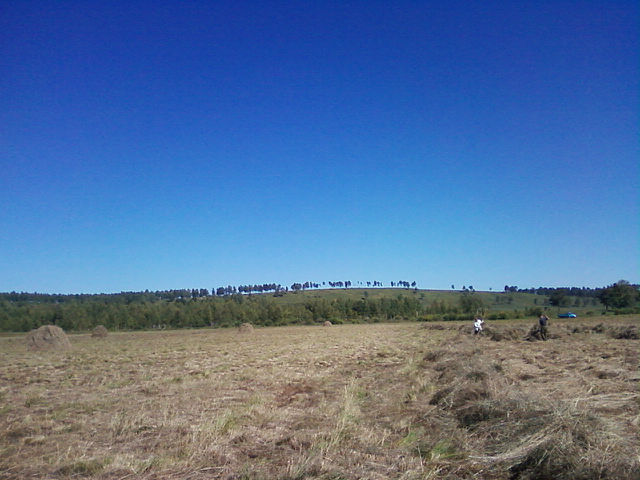 Российская ФедерацияИркутская областьЭхирит-Булагатский муниципальный  районАДМИНИСТРАЦИЯМУНИЦИПАЛЬНОГО ОБРАЗОВАНИЯ  «ЗАХАЛЬСКОЕ»ГЛАВА АДМИНИСТРАЦИИПОСТАНОВЛЕНИЕОт  03.02.2016 г. № 13«О создании межведомственной комиссиипо обследованию мест массового пребываниялюдей, расположенных на территорииМО «Захальское»                       В соответствии с Федеральным законом от 06.10.2003 года №131-ФЗ «Об общих принципах организации местного самоуправления в Российской Федерации», Федеральным законом от 06.03.2006 года № 35 –ФЗ «О противодействии терроризму», постановлением Правительства РФ от 25 марта 2015 года    № 272 «Об утверждении требований к антитеррористической защищенности мест массового пребывания людей и объектов (территорий), подлежащих обязательной охране полицией, и форм паспортов безопасности таких мест и объектов (территорий)», Концепцией противодействия терроризму в Российской Федерации, утверждённой  Президентом РФ 05.10.2009 г. и  в целях обеспечения безопасности мест массового пребывания людей, расположенных на территории  муниципального образования «Захальское»                                             ПОСТАНОВЛЯЮ:Создать межведомственную комиссию по обследованию мест массового пребывания людей (приложение 1).Утвердить Положение о межведомственной комиссии по обследованию мест массового пребывания людей (приложение 2)Разместить настоящее постановление  на официальном сайте администрации   МО «Захальское»Настоящее постановление вступает в силу после официального         опубликования.       5.  Контроль над  исполнением  настоящего  постановления оставляю за               собой. Глава администрации МО "Захальское"                                                                 А.Н. Чернигов                                                                                                                               Приложение1                                                        к постановлению МО «Захальское» №13 от 03.02.2016 г.Состав комиссии по обследованию мест массового пребывания людей,расположенных на территории МО «Захальское»  Председатель комиссии:   Глава администрации МО «Захальское»  Чернигов А.Н.Заместитель председателя:  Специалист администрации МО «Захальское» Степанова У.А.Члены комиссии: Представитель МО МВД России  «Эхирит-Булагатский» (по согласованию)Представитель  МЧС России  Отдела надзорной деятельности по Усть-Ордынскому Бурятскому округу (по согласованию)Представитель отделения УФСБ в УОБО (по согласованию)Собственник места массового пребывания подлежащего обследованию( по согласованию)                                                                                                                               Приложение2                                                        к постановлению МО «Захальское» №13 от 03.02.2016 г.Положениео межведомственной комиссии по обследованиюмест массового пребывания людей, расположенных на территорииМО «Захальское»Общие положенияМежведомственная комиссия по обследованию мест массового пребывания людей (далее – Комиссия) является органом, деятельность которого направлена на определение мест массового пребывания людей, проведение категорирования мест массового пребывания людей.Цель создания КомиссииЦель создания Комиссии – выявление мест массового пребывания людей, организация проведения категорирования мест массового пребывания людей для установления дифференцированных требований к обеспечению их безопасности с учетом степени потенциальной опасности и угрозы совершения в местах массового пребывания людей террористических актов и их возможных последствий.Полномочия Комиссии3.1. Комиссия имеет право:1. Проводить     обследования     и   категорирование   мест  массового  пребывания  людей.2. Составлять акты  обследования  и  категорирования мест массового  пребывания людей.3. Определять  мероприятия  по  обеспечению антитеррористической   защищенности мест  массового пребывания людей.Порядок работы Комиссии4.1. Комиссия  состоит  из  председателя,  заместителя  председателя и членов комиссии.4.2. Комиссию возглавляет председатель Комиссии. В отсутствие председателя Комиссии   полномочия председателя осуществляет заместитель председателя Комиссии.4.3. Председатель Комиссии:      а) осуществляет   руководство   деятельностью    Комиссии,  определяет  повестку дня,  сроки и порядок рассмотрения вопросов на ее  заседаниях;      б) инициирует проведение заседаний Комиссии;      в) ведет заседания Комиссии;      г) подписывает  акты  обследования  и  категорирования  мест  массового   пребывания людей и другие документы, касающиеся исполнения    полномочий Комиссии.4.4. В состав Комиссии включаются:     а) собственник места массового пребывания людей или лицо,  использующее место         массового пребывания людей на ином законном основании;      б) представитель территориального органа безопасности;     в) представитель  территориального  органа  Министерства внутренних дел Российской   Федерации;     г) представитель  территориального  органа  Министерства  Российской  Федерации  по делам гражданской обороны, чрезвычайным ситуациям и  ликвидации последствий     стихийных бедствий.При необходимости к работе комиссии привлекаются представители собственников объектов, которые располагаются в границах места массового пребывания людей либо в непосредственной близости к нему.4.5. Результаты работы комиссии оформляются актом обследования и категорирования места массового пребывания людей, который составляется в 5 экземплярах, подписывается всеми членами Комиссии и является неотъемлемой частью паспорта безопасности места массового пребывания людей (далее – паспорт безопасности).Российская ФедерацияИркутская областьЭхирит-Булагатский муниципальный  районАДМИНИСТРАЦИЯМУНИЦИПАЛЬНОГО ОБРАЗОВАНИЯ  «ЗАХАЛЬСКОЕ»ГЛАВА АДМИНИСТРАЦИИПОСТАНОВЛЕНИЕОт 05.02.2016  г. № 14«О бесплатном  предоставлении земельного участка на праве собственности»              Рассмотрев предоставленные документы: заявление, кадастровый паспорт земельного участка, постановление от 11.01.2016 г. № 2 "Об утверждении схемы расположения земельного участка", руководствуясь Земельным кодексом Российской Федерации, ст. 2 Закона  Иркутской области от 12.03.2009 г.  №8-оз и Уставом муниципального образования "Захальское"                                             ПОСТАНОВЛЯЮ:                 Предоставить бесплатно на праве собственности, земельный участок с кадастровым номером 85:06:040101:672, площадью 1759 кв. м., из категории земель населенных пунктов, расположенного в жилой зоне, местоположение: Иркутская область, Эхирит- Булагатский район, п. Свердлово, ул. Полевая, уч.1А,  для ведения личного подсобного хозяйства, Степановой Татьяне Евгеньевне. Глава администрацииМО "Захальское"                                                                 А.Н. ЧерниговРоссийская Федерация   Иркутская областьЭхирит-Булагатский муниципальный районАДМИНИСТРАЦИЯМУНИЦИПАЛЬНОГО ОБРАЗОВАНИЯ «ЗАХАЛЬСКОЕ»ПОСТАНОВЛЕНИЕОт  19.02.2016  г. № 15                                                 п. Свердлово«О присвоении адреса»                            В соответствии с п. 13  ст. 39  Устава муниципального образования  «Захальское», заявлением Гурова А.А.ПОСТАНОВЛЯЮ:                     В связи с упорядочиванием адресного хозяйства, объекту недвижимости – земельному участку, расположенному по адресу: Иркутская область, Эхирит-Булагатский район, с. Захал, ул. Советская   присвоить адрес:  Иркутская область, Эхирит-Булагатский район, с. Захал,  ул. Советская, уч. 6 А.Глава администрации                                              МО «Захальское»                                                                            А.Н.ЧерниговРоссийская Федерация   Иркутская областьЭхирит-Булагатский муниципальный районАДМИНИСТРАЦИЯМУНИЦИПАЛЬНОГО ОБРАЗОВАНИЯ «ЗАХАЛЬСКОЕ»ПОСТАНОВЛЕНИЕОт   03.03.2016  г. № 16                                                                п. Свердлово«О присвоении адреса»                            В соответствии с п. 13  ст. 39  Устава муниципального образования  «Захальское», заявлением Гусевой Светланы ВикторовныПОСТАНОВЛЯЮ:              Земельному участку, расположенному по адресу: Иркутская область, Эхирит-Булагатский район, д. Куяда пер. Клубный с кадастровым номером 85:06:040201:341,  размером 1873  кв.м. присвоить адрес: Иркутская область, Эхирит-Булагатский район, д. Куяда, пер. Клубный, д. 3 кв. 1  Глава администрации:                                                                А.Н. ЧерниговМО «Захальское»Российская Федерация   Иркутская областьЭхирит-Булагатский муниципальный районАДМИНИСТРАЦИЯМУНИЦИПАЛЬНОГО ОБРАЗОВАНИЯ «ЗАХАЛЬСКОЕ»ПОСТАНОВЛЕНИЕОт   03.03.2016  г. № 17                                                               п. Свердлово«О присвоении адреса»                            В соответствии с п. 13  ст. 39  Устава муниципального образования  «Захальское», заявлением Гусевой Светланы ВикторовныПОСТАНОВЛЯЮ:              Земельному участку, расположенному по адресу: Иркутская область, Эхирит-Булагатский район, д. Куяда пер. Клубный с кадастровым номером 85:06:040201:342,  размером 1633  кв.м. присвоить адрес: Иркутская область, Эхирит-Булагатский район, д. Куяда, пер. Клубный, д. 3 БГлава администрации:                                                                А.Н. ЧерниговМО «Захальское»Российская Федерация   Иркутская областьЭхирит-Булагатский муниципальный районАДМИНИСТРАЦИЯМУНИЦИПАЛЬНОГО ОБРАЗОВАНИЯ «ЗАХАЛЬСКОЕ»ПОСТАНОВЛЕНИЕОт  03.03.2016  г. № 18                                                  п. Свердлово«О присвоении адреса»                            В соответствии с п. 13  ст. 39  Устава муниципального образования  «Захальское», заявлением Орловой Тамары ВасильевныПОСТАНОВЛЯЮ:                     В связи с упорядочиванием адресного хозяйства, объекту недвижимости –жилой квартире, расположенной по адресу: Иркутская область, Эхирит-Булагатский район, п. Свердлово ул. 40 лет Победы   присвоить адрес:  Иркутская область, Эхирит-Булагатский район, п. Свердлово ул. 40 лет Победы д. 10 кв. 1Глава администрации                                              МО «Захальское»                                                                            А.Н.ЧерниговРоссийская Федерация   Иркутская областьЭхирит-Булагатский муниципальный районАДМИНИСТРАЦИЯМУНИЦИПАЛЬНОГО ОБРАЗОВАНИЯ «ЗАХАЛЬСКОЕ»ПОСТАНОВЛЕНИЕОт  10.03.2016  г. № 19                                                  п. Свердлово«О присвоении адреса»                            В соответствии с п. 13  ст. 39  Устава муниципального образования  «Захальское», заявлением Наумова Олега АнатольевичаПОСТАНОВЛЯЮ:                     В связи с упорядочиванием адресного хозяйства, объекту недвижимости – жилой квартире, расположенной по адресу: Иркутская область, Эхирит-Булагатский район, д. Куяда ул. Мира   присвоить адрес:  Иркутская область, Эхирит-Булагатский район, д. Куяда ул. Мира д. 6 кв. 1Глава администрации                                              МО «Захальское»                                                                            А.Н.ЧерниговРоссийская ФедерацияИркутская областьЭхирит-Булагатский муниципальный  районАДМИНИСТРАЦИЯМУНИЦИПАЛЬНОГО ОБРАЗОВАНИЯ  «ЗАХАЛЬСКОЕ»ГЛАВА АДМИНИСТРАЦИИПОСТАНОВЛЕНИЕОт 14.03.2016  г. № 20«О бесплатном  предоставлении земельного участка на праве собственности»              Рассмотрев предоставленные документы: заявление, кадастровый паспорт земельного участка, постановление от 11.01.2016 г. № 2 "Об утверждении схемы расположения земельного участка", руководствуясь Земельным кодексом Российской Федерации, п. «е» ст. 2 Закона  Иркутской области от 28.12.2015 г.  №146-оз и Уставом муниципального образования "Захальское"                                            ПОСТАНОВЛЯЮ:                 Предоставить бесплатно на праве собственности, земельный участок с кадастровым номером 85:06:040904:244, площадью 2000 кв. м., из категории земель населенных пунктов, расположенного в жилой зоне, местоположение: Иркутская область, Эхирит- Булагатский район, д. Еловка, ул. Луговая, уч.7,  для индивидуального жилищного строительства, Шнитуленко Наталье Ивановне. Глава администрацииМО "Захальское"                                                                 А.Н. ЧерниговРоссийская Федерация   Иркутская областьЭхирит-Булагатский муниципальный районАДМИНИСТРАЦИЯМУНИЦИПАЛЬНОГО ОБРАЗОВАНИЯ «ЗАХАЛЬСКОЕ»ПОСТАНОВЛЕНИЕОт  16.03.2016  г. № 21                                                  п. Свердлово«О присвоении адреса»                            В соответствии с п. 13  ст. 39  Устава муниципального образования  «Захальское», заявлением Лябик Валентины НиколаевныПОСТАНОВЛЯЮ:                     В связи с упорядочиванием адресного хозяйства, объекту недвижимости – жилой квартире, расположенной по адресу: Иркутская область, Эхирит-Булагатский район, д. Еловка ул. Советская   присвоить адрес:  Иркутская область, Эхирит-Булагатский район, д. Еловка ул. Советская  д. 18 кв. 2Глава администрации                                              МО «Захальское»                                                                            А.Н.ЧерниговРоссийская Федерация   Иркутская областьЭхирит-Булагатский муниципальный районАДМИНИСТРАЦИЯМУНИЦИПАЛЬНОГО ОБРАЗОВАНИЯ «ЗАХАЛЬСКОЕ»ПОСТАНОВЛЕНИЕОт  24.03.2016  г. № 22                                                                                                     п. Свердлово «О внесении изменений В постановление №63 от 22.10.2015 г.»               В соответствии со ст. ст. 11.2, 11.10,  пп. 9 п. 2 ст. 39.6, Земельного кодекса Российской Федерации от 25.10.2001 г.  № 136-ФЗ, п.2 ст. 3.3. Федерального закона от 25.10.2001 г. № 137-ФЗ «О введении в действие Земельного кодекса Российской Федерации», в соответствии с Законом Российской Федерации от 06.10.2003 г. № 131-ФЗ «Об общих принципах организации местного самоуправления в Российской Федерации», руководствуясь Уставом муниципального образования «Захальское»ПОСТАНОВЛЯЮ:1. Внести изменения в постановление Администрации муниципального образования «Захальское» № 63 от 22.10.2015 г. «Об утверждении схемы расположения земельного участка» следующего содержания:- в постановляющей части  слова «Электрическая сеть 0,4 кВ п. Свердлово» прописать «Электрическая сеть 0,4 кВ с. Свердлово».    2. Опубликовать постановление в газете «Захальский вестник»Глава администрации                                              МО «Захальское»                                                                            А.Н.ЧерниговРоссийская Федерация   Иркутская областьЭхирит-Булагатский муниципальный районАДМИНИСТРАЦИЯМУНИЦИПАЛЬНОГО ОБРАЗОВАНИЯ «ЗАХАЛЬСКОЕ»ПОСТАНОВЛЕНИЕОт  24.03.2016  г. № 23                                                п. Свердлово «О внесении изменений В постановление №60 от 20.10.2015 г.»              В соответствии со ст. ст. 11.2, 11.10,  пп. 9 п. 2 ст. 39.6, Земельного кодекса Российской Федерации от 25.10.2001 г.  № 136-ФЗ, п.2 ст. 3.3. Федерального закона от 25.10.2001 г. № 137-ФЗ «О введении в действие Земельного кодекса Российской Федерации», в соответствии с Законом Российской Федерации от 06.10.2003 г. № 131-ФЗ «Об общих принципах организации местного самоуправления в Российской Федерации», руководствуясь Уставом муниципального образования «Захальское»,ПОСТАНОВЛЯЮ:1. Внести изменения в постановление Администрации муниципального образования «Захальское» № 60 от 20.10.2015 г. «Об утверждении схемы расположения земельного участка» следующего содержания:- в постановляющей части вместо слов «Электрическая сеть 0,4 кВ д. Еловка» прописать «Электрическая сеть 0,4 кВ с. Еловка».    2. Опубликовать постановление в газете «Захальский вестник»Глава администрации                                              МО «Захальское»                                                                            А.Н.ЧерниговРоссийская Федерация   Иркутская областьЭхирит-Булагатский муниципальный районАДМИНИСТРАЦИЯМУНИЦИПАЛЬНОГО ОБРАЗОВАНИЯ «ЗАХАЛЬСКОЕ»ПОСТАНОВЛЕНИЕОт  24.03.2016  г. № 24                                                п. Свердлово «О внесении изменений В постановление №61 от 20.10.2015 г.»В соответствии со ст. ст. 11.2, 11.10,  пп. 9 п. 2 ст. 39.6, Земельного кодекса Российской Федерации от 25.10.2001 г.  № 136-ФЗ, п.2 ст. 3.3. Федерального закона от 25.10.2001 г. № 137-ФЗ «О введении в действие Земельного кодекса Российской Федерации», в соответствии с Законом Российской Федерации от 06.10.2003 г. № 131-ФЗ «Об общих принципах организации местного самоуправления в Российской Федерации», руководствуясь Уставом муниципального образования «Захальское»,ПОСТАНОВЛЯЮ:1. Внести изменения в постановление Администрации муниципального образования «Захальское» № 61 от 20.10.2015 г. «Об утверждении схемы расположения земельного участка» следующего содержания:- в постановляющей части вместо слов «Электрическая сеть 0,4 кВ д. Еловка» прописать «Электрическая сеть 0,4 кВ с. Еловка».    2. Опубликовать постановление в газете «Захальский вестник»Глава администрации                                              МО «Захальское»                                                                            А.Н.Чернигов  Российская Федерация   Иркутская областьЭхирит-Булагатский муниципальный районАДМИНИСТРАЦИЯМУНИЦИПАЛЬНОГО ОБРАЗОВАНИЯ «ЗАХАЛЬСКОЕ»ПОСТАНОВЛЕНИЕОт   28.03.2016 г. № 25                                                                    п. Свердлово«О мерах по обеспечению пожарной безопасности» Во исполнение ст. 30 Федерального закона от 18.11.2004 г. № 69-ФЗ «О пожарной безопасности», в целях предотвращения гибели и травматизма людей, снижения риска возникновения пожаров на территории населенных пунктов МО «Захальское»: ПОСТАНОВЛЯЮ:1.  Установить с 1 апреля по 1 июля  2016 года на территории МО «Захальское» особый противопожарный режим. Ограничить доступ людей в лесные массивы.2. Руководителям предприятий и организаций всех форм собственности, в том числе ЛПХ, а также муниципальных учреждений  рекомендовать в срок с 1 апреля по 1 июля 2016 года:           а) организовать очистку  территорий подведомственных предприятий, организаций  и учреждений от горючих отходов и мусора и вывоз его в места утилизации; б) принять меры к проведению в работоспособное состояние источников наружного и внутреннего противопожарного водоснабжения; в) обеспечить помещения необходимым количеством первичных средств пожаротушения; г) провести ремонт электрооборудования, либо обесточивание неэксплуатируемых  помещений; д) запретить сжигание мусора, разведение костров и пуск палов травы на приусадебных участках жилых домов, на территориях, прилегающих к общественным зданиям, объектам промышленного и сельскохозяйственного назначения, проведение огневых и других пожароопасных работ без получения допуска в установленном порядке;          е) провести дополнительный противопожарный инструктаж всех работников. 3.  Рекомендовать директорам МОУ Захальская  СОШ, Куядская НШДС, Захальская НШДС, Еловская НШДС, Свердловский д/сад а) провести внеочередные инструктажи преподавательского состава по мерам пожарной безопасности и действиям в случае пожара; б) провести дополнительные занятия с учащимися о мерах пожарной безопасности в быту и лесных массивах. 4. Учитывая необходимость проведения  палов при проведении весенней вспашки полей, граничащих с лесными массивами, рекомендовать руководителям -  ФГУП « Элита»; КФХ «Абрамов» организовать опахивание полей и назначение ответственного лица. Контролировать  выжигание сухой растительности на лесных полянах, лугах, полях и на землях государственного лесного фонда, граничащих с лесными массивами. 	  	       5. Опубликовать распоряжение в газете «Захальский вестник».Глава администрацииМО «Захальское»                                                         А.Н. ЧерниговРоссийская ФедерацияИркутская областьЭхирит-Булагатский  районМУНИЦИПАЛЬНОЕ ОБРАЗОВАНИЕ  «ЗАХАЛЬСКОЕ»ДУМАРЕШЕНИЕ От     29 марта  2016 г. № 6                                                      п. Свердлово «О внесении изменений в решениеДумы МО «Захальское» от 25.12.2015 г.№ 30 «О  бюджетe МО «Захальское» на 2016 г.»                    Внести следующие изменения и дополнения в решение Думы №30  от 25.12.2015 г.:Пункт 1 изложить в следующей редакции:    1.1 Утвердить основные характеристики бюджета муниципального образования «Захальское» на 2016 г. (далее – местный бюджет):    а) общий объем доходов местного бюджета на 2016 г в сумме 7 325 674 рублей, в том числе межбюджетные безвозмездные поступления из областного и районного бюджета в сумме 4 645 110  рублей;     б) общий объем расходов местного бюджета на 2016 год  в сумме 9 499 096.91  рублей ;         в)   Установить предельный размер дефицита    бюджета    в сумме              2 173 422.91 рублей.     2. Пункт  3      - утвердить распределение доходов муниципального образования на 2016        г. согласно приложению № 1.    3. Пункт    5     Утвердить источники внутреннего финансирования дефицита местного бюджета согласно приложению № 3 к настоящему решению.     4.  Пункт  6            Утвердить  расходы в ведомственной классификации получателей средств бюджета муниципального образования «Захальское» согласно приложению № 4 к настоящему решению.     5. Пункт 10  подпункт 1.2. изложить в новой редакции   1.2.  Утвердить предельный  объем муниципального внутреннего  долга МО «Захальское»    по состоянию на 2016 год в размере 300 000  рублей.    6. Опубликовать данное решение в газете «Захальский вестник»Глава МО «Захальское»                                                           А Н.Чернигов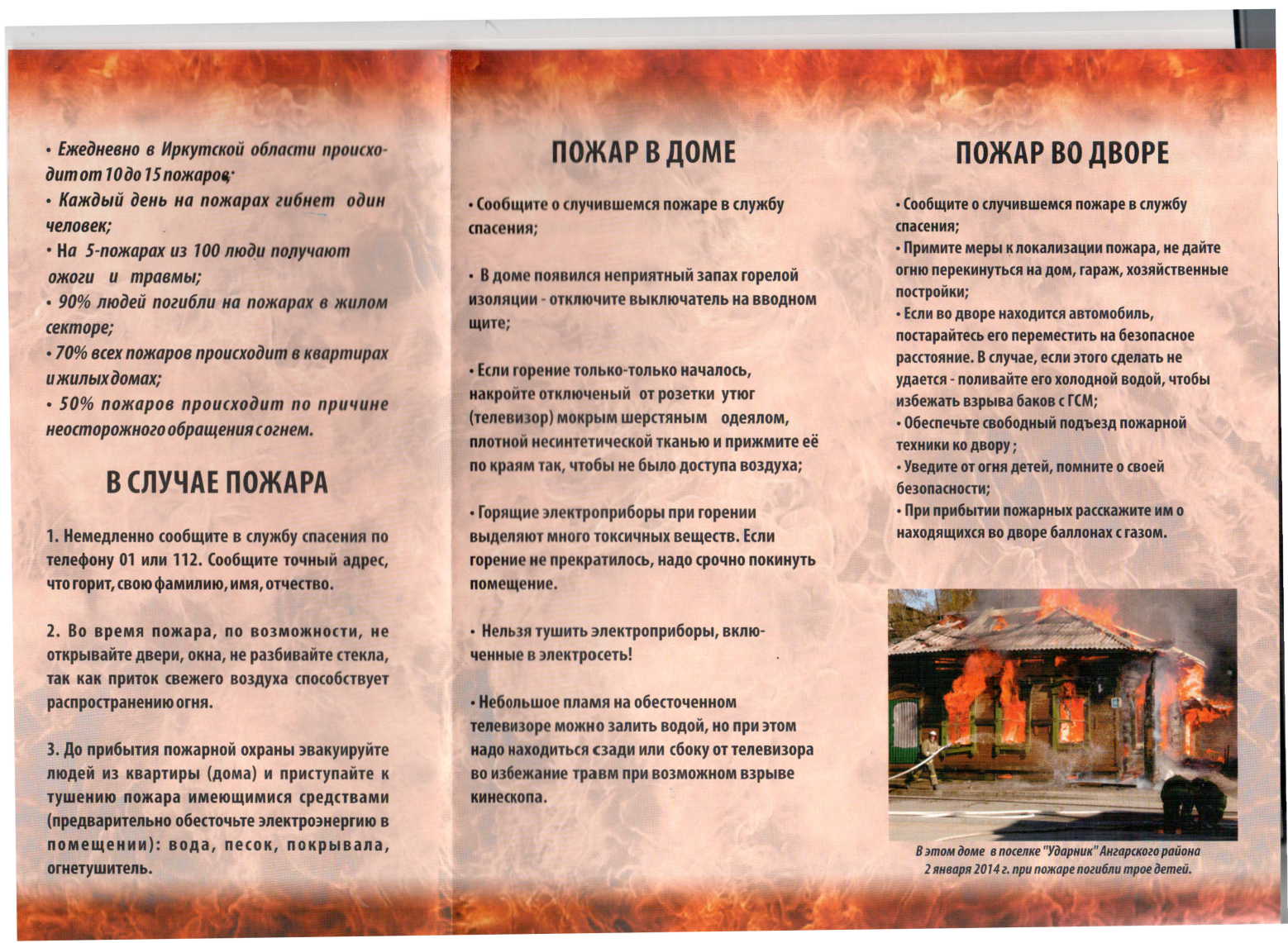 Адрес редакции: Иркутская область Эхирит-Булагатский район п. Свердлово ул. Советская д. 19 тел.(факс) 8(39541) 24421Учредитель—Дума МО «Захальское»Главный редактор—Чернигов А.Н.Тираж—50 экз.  Подписано в печать 29.03.2016 г. Цена—бесплатноГазета отпечатана в администрации МО «Захальское» Приложение №1 Приложение №1 Приложение №1 Приложение №1 Приложение №1 Приложение №1к решению Думы № 6     от    29.03.2016 гк решению Думы № 6     от    29.03.2016 гк решению Думы № 6     от    29.03.2016 гк решению Думы № 6     от    29.03.2016 гк решению Думы № 6     от    29.03.2016 гк решению Думы № 6     от    29.03.2016 г "О бюджете муниципального образования "Захальское"на 2016 г. "О бюджете муниципального образования "Захальское"на 2016 г. "О бюджете муниципального образования "Захальское"на 2016 г. "О бюджете муниципального образования "Захальское"на 2016 г. "О бюджете муниципального образования "Захальское"на 2016 г. "О бюджете муниципального образования "Захальское"на 2016 г. "О бюджете муниципального образования "Захальское"на 2016 г. "О бюджете муниципального образования "Захальское"на 2016 г. "О бюджете муниципального образования "Захальское"на 2016 г. "О бюджете муниципального образования "Захальское"на 2016 г. "О бюджете муниципального образования "Захальское"на 2016 г. "О бюджете муниципального образования "Захальское"на 2016 г. "О бюджете муниципального образования "Захальское"на 2016 г. "О бюджете муниципального образования "Захальское"на 2016 г. "О бюджете муниципального образования "Захальское"на 2016 г. "О бюджете муниципального образования "Захальское"на 2016 г. "О бюджете муниципального образования "Захальское"на 2016 г. "О бюджете муниципального образования "Захальское"на 2016 г. "О бюджете муниципального образования "Захальское"на 2016 г. "О бюджете муниципального образования "Захальское"на 2016 г. "О бюджете муниципального образования "Захальское"на 2016 г. Поступление доходов в  бюджет муниципального образования "Захальское"    на 2016 год  Поступление доходов в  бюджет муниципального образования "Захальское"    на 2016 год  Поступление доходов в  бюджет муниципального образования "Захальское"    на 2016 год  Поступление доходов в  бюджет муниципального образования "Захальское"    на 2016 год  Поступление доходов в  бюджет муниципального образования "Захальское"    на 2016 год  Поступление доходов в  бюджет муниципального образования "Захальское"    на 2016 год  Поступление доходов в  бюджет муниципального образования "Захальское"    на 2016 год  Поступление доходов в  бюджет муниципального образования "Захальское"    на 2016 год  Поступление доходов в  бюджет муниципального образования "Захальское"    на 2016 год  Поступление доходов в  бюджет муниципального образования "Захальское"    на 2016 год  Поступление доходов в  бюджет муниципального образования "Захальское"    на 2016 год  Поступление доходов в  бюджет муниципального образования "Захальское"    на 2016 год  Поступление доходов в  бюджет муниципального образования "Захальское"    на 2016 год  Поступление доходов в  бюджет муниципального образования "Захальское"    на 2016 год  Поступление доходов в  бюджет муниципального образования "Захальское"    на 2016 год  Поступление доходов в  бюджет муниципального образования "Захальское"    на 2016 год  Поступление доходов в  бюджет муниципального образования "Захальское"    на 2016 год  Поступление доходов в  бюджет муниципального образования "Захальское"    на 2016 год  Поступление доходов в  бюджет муниципального образования "Захальское"    на 2016 год  Поступление доходов в  бюджет муниципального образования "Захальское"    на 2016 год  Поступление доходов в  бюджет муниципального образования "Захальское"    на 2016 год  Поступление доходов в  бюджет муниципального образования "Захальское"    на 2016 год                                        Наименование                                        Наименование                                        Наименование                                        Наименование                                        Наименование                                        Наименование                                        Наименование                                        Наименование                                        Наименование                                        Наименование                                        Наименование                                        Наименование                                        Наименование                                        Наименование                                        Наименование 2016201620162016201620162016201620162016000 1 00 00000 00 0000 000000 1 00 00000 00 0000 000Налоговые иненалоговые доходыНалоговые иненалоговые доходыНалоговые иненалоговые доходыНалоговые иненалоговые доходыНалоговые иненалоговые доходыНалоговые иненалоговые доходыНалоговые иненалоговые доходыНалоговые иненалоговые доходыНалоговые иненалоговые доходыНалоговые иненалоговые доходыНалоговые иненалоговые доходыНалоговые иненалоговые доходыНалоговые иненалоговые доходыНалоговые иненалоговые доходыНалоговые иненалоговые доходы26805642680564268056426805642680564182 1 01 00000 00 0000 000182 1 01 00000 00 0000 000Налоги на прибыль,доходыНалоги на прибыль,доходыНалоги на прибыль,доходыНалоги на прибыль,доходыНалоги на прибыль,доходыНалоги на прибыль,доходыНалоги на прибыль,доходыНалоги на прибыль,доходыНалоги на прибыль,доходыНалоги на прибыль,доходыНалоги на прибыль,доходыНалоги на прибыль,доходыНалоги на прибыль,доходыНалоги на прибыль,доходыНалоги на прибыль,доходы182 1 01 01000 00 0000 000182 1 01 01000 00 0000 000Налоги на прибыльНалоги на прибыльНалоги на прибыльНалоги на прибыльНалоги на прибыльНалоги на прибыльНалоги на прибыльНалоги на прибыльНалоги на прибыльНалоги на прибыльНалоги на прибыльНалоги на прибыльНалоги на прибыльНалоги на прибыльНалоги на прибыль182 1 01 02000 01 0000 110182 1 01 02000 01 0000 110Налог на доходы физических лиц  Налог на доходы физических лиц  Налог на доходы физических лиц  Налог на доходы физических лиц  Налог на доходы физических лиц  Налог на доходы физических лиц  Налог на доходы физических лиц  Налог на доходы физических лиц  Налог на доходы физических лиц  Налог на доходы физических лиц  Налог на доходы физических лиц  Налог на доходы физических лиц  Налог на доходы физических лиц  Налог на доходы физических лиц  Налог на доходы физических лиц  182 1 01 02010 01 0000 110182 1 01 02010 01 0000 110Налог на доходы физических лиц,получаемых в виде дивидендовНалог на доходы физических лиц,получаемых в виде дивидендовНалог на доходы физических лиц,получаемых в виде дивидендовНалог на доходы физических лиц,получаемых в виде дивидендовНалог на доходы физических лиц,получаемых в виде дивидендовНалог на доходы физических лиц,получаемых в виде дивидендовНалог на доходы физических лиц,получаемых в виде дивидендовНалог на доходы физических лиц,получаемых в виде дивидендовНалог на доходы физических лиц,получаемых в виде дивидендовНалог на доходы физических лиц,получаемых в виде дивидендовНалог на доходы физических лиц,получаемых в виде дивидендовНалог на доходы физических лиц,получаемых в виде дивидендовНалог на доходы физических лиц,получаемых в виде дивидендовНалог на доходы физических лиц,получаемых в виде дивидендовНалог на доходы физических лиц,получаемых в виде дивидендов182 1 01 02020 01 0000 110182 1 01 02020 01 0000 110Налог на доходы физических лиц с доходов ,облагаемых по налоговой ставке, установленной пунктом 1статьи 224 НК РФ)Налог на доходы физических лиц с доходов ,облагаемых по налоговой ставке, установленной пунктом 1статьи 224 НК РФ)Налог на доходы физических лиц с доходов ,облагаемых по налоговой ставке, установленной пунктом 1статьи 224 НК РФ)Налог на доходы физических лиц с доходов ,облагаемых по налоговой ставке, установленной пунктом 1статьи 224 НК РФ)Налог на доходы физических лиц с доходов ,облагаемых по налоговой ставке, установленной пунктом 1статьи 224 НК РФ)Налог на доходы физических лиц с доходов ,облагаемых по налоговой ставке, установленной пунктом 1статьи 224 НК РФ)Налог на доходы физических лиц с доходов ,облагаемых по налоговой ставке, установленной пунктом 1статьи 224 НК РФ)Налог на доходы физических лиц с доходов ,облагаемых по налоговой ставке, установленной пунктом 1статьи 224 НК РФ)Налог на доходы физических лиц с доходов ,облагаемых по налоговой ставке, установленной пунктом 1статьи 224 НК РФ)Налог на доходы физических лиц с доходов ,облагаемых по налоговой ставке, установленной пунктом 1статьи 224 НК РФ)Налог на доходы физических лиц с доходов ,облагаемых по налоговой ставке, установленной пунктом 1статьи 224 НК РФ)Налог на доходы физических лиц с доходов ,облагаемых по налоговой ставке, установленной пунктом 1статьи 224 НК РФ)Налог на доходы физических лиц с доходов ,облагаемых по налоговой ставке, установленной пунктом 1статьи 224 НК РФ)Налог на доходы физических лиц с доходов ,облагаемых по налоговой ставке, установленной пунктом 1статьи 224 НК РФ)Налог на доходы физических лиц с доходов ,облагаемых по налоговой ставке, установленной пунктом 1статьи 224 НК РФ)10160001016000101600010160001016000182 1 01 02021 01 0000 110182 1 01 02021 01 0000 110Налог на доходы физических лиц с доходов  , облагаемых по налоговой ставке ,установленной пунктом 1 статьи 224 Налогового кодекса РФ ,за исключением доходов ,полученных физическими лицами,зарегистрированными  в качестве индивидуальных предприн.и других лиц занимающейся частной практикой.Налог на доходы физических лиц с доходов  , облагаемых по налоговой ставке ,установленной пунктом 1 статьи 224 Налогового кодекса РФ ,за исключением доходов ,полученных физическими лицами,зарегистрированными  в качестве индивидуальных предприн.и других лиц занимающейся частной практикой.Налог на доходы физических лиц с доходов  , облагаемых по налоговой ставке ,установленной пунктом 1 статьи 224 Налогового кодекса РФ ,за исключением доходов ,полученных физическими лицами,зарегистрированными  в качестве индивидуальных предприн.и других лиц занимающейся частной практикой.Налог на доходы физических лиц с доходов  , облагаемых по налоговой ставке ,установленной пунктом 1 статьи 224 Налогового кодекса РФ ,за исключением доходов ,полученных физическими лицами,зарегистрированными  в качестве индивидуальных предприн.и других лиц занимающейся частной практикой.Налог на доходы физических лиц с доходов  , облагаемых по налоговой ставке ,установленной пунктом 1 статьи 224 Налогового кодекса РФ ,за исключением доходов ,полученных физическими лицами,зарегистрированными  в качестве индивидуальных предприн.и других лиц занимающейся частной практикой.Налог на доходы физических лиц с доходов  , облагаемых по налоговой ставке ,установленной пунктом 1 статьи 224 Налогового кодекса РФ ,за исключением доходов ,полученных физическими лицами,зарегистрированными  в качестве индивидуальных предприн.и других лиц занимающейся частной практикой.Налог на доходы физических лиц с доходов  , облагаемых по налоговой ставке ,установленной пунктом 1 статьи 224 Налогового кодекса РФ ,за исключением доходов ,полученных физическими лицами,зарегистрированными  в качестве индивидуальных предприн.и других лиц занимающейся частной практикой.Налог на доходы физических лиц с доходов  , облагаемых по налоговой ставке ,установленной пунктом 1 статьи 224 Налогового кодекса РФ ,за исключением доходов ,полученных физическими лицами,зарегистрированными  в качестве индивидуальных предприн.и других лиц занимающейся частной практикой.Налог на доходы физических лиц с доходов  , облагаемых по налоговой ставке ,установленной пунктом 1 статьи 224 Налогового кодекса РФ ,за исключением доходов ,полученных физическими лицами,зарегистрированными  в качестве индивидуальных предприн.и других лиц занимающейся частной практикой.Налог на доходы физических лиц с доходов  , облагаемых по налоговой ставке ,установленной пунктом 1 статьи 224 Налогового кодекса РФ ,за исключением доходов ,полученных физическими лицами,зарегистрированными  в качестве индивидуальных предприн.и других лиц занимающейся частной практикой.Налог на доходы физических лиц с доходов  , облагаемых по налоговой ставке ,установленной пунктом 1 статьи 224 Налогового кодекса РФ ,за исключением доходов ,полученных физическими лицами,зарегистрированными  в качестве индивидуальных предприн.и других лиц занимающейся частной практикой.Налог на доходы физических лиц с доходов  , облагаемых по налоговой ставке ,установленной пунктом 1 статьи 224 Налогового кодекса РФ ,за исключением доходов ,полученных физическими лицами,зарегистрированными  в качестве индивидуальных предприн.и других лиц занимающейся частной практикой.Налог на доходы физических лиц с доходов  , облагаемых по налоговой ставке ,установленной пунктом 1 статьи 224 Налогового кодекса РФ ,за исключением доходов ,полученных физическими лицами,зарегистрированными  в качестве индивидуальных предприн.и других лиц занимающейся частной практикой.Налог на доходы физических лиц с доходов  , облагаемых по налоговой ставке ,установленной пунктом 1 статьи 224 Налогового кодекса РФ ,за исключением доходов ,полученных физическими лицами,зарегистрированными  в качестве индивидуальных предприн.и других лиц занимающейся частной практикой.Налог на доходы физических лиц с доходов  , облагаемых по налоговой ставке ,установленной пунктом 1 статьи 224 Налогового кодекса РФ ,за исключением доходов ,полученных физическими лицами,зарегистрированными  в качестве индивидуальных предприн.и других лиц занимающейся частной практикой.10160001016000101600010160001016000182 1 01 02022 01 0000 110182 1 01 02022 01 0000 110Налог на доходы физических лиц, зарегистрированные в качестве инд. предпринимателейНалог на доходы физических лиц, зарегистрированные в качестве инд. предпринимателейНалог на доходы физических лиц, зарегистрированные в качестве инд. предпринимателейНалог на доходы физических лиц, зарегистрированные в качестве инд. предпринимателейНалог на доходы физических лиц, зарегистрированные в качестве инд. предпринимателейНалог на доходы физических лиц, зарегистрированные в качестве инд. предпринимателейНалог на доходы физических лиц, зарегистрированные в качестве инд. предпринимателейНалог на доходы физических лиц, зарегистрированные в качестве инд. предпринимателейНалог на доходы физических лиц, зарегистрированные в качестве инд. предпринимателейНалог на доходы физических лиц, зарегистрированные в качестве инд. предпринимателейНалог на доходы физических лиц, зарегистрированные в качестве инд. предпринимателейНалог на доходы физических лиц, зарегистрированные в качестве инд. предпринимателейНалог на доходы физических лиц, зарегистрированные в качестве инд. предпринимателейНалог на доходы физических лиц, зарегистрированные в качестве инд. предпринимателейНалог на доходы физических лиц, зарегистрированные в качестве инд. предпринимателей182 1 01 02030 01 0000 110182 1 01 02030 01 0000 110Налог на доходы физических лиц с доходов,полученных физлицами,не являющимися налоговыми резидентамиНалог на доходы физических лиц с доходов,полученных физлицами,не являющимися налоговыми резидентамиНалог на доходы физических лиц с доходов,полученных физлицами,не являющимися налоговыми резидентамиНалог на доходы физических лиц с доходов,полученных физлицами,не являющимися налоговыми резидентамиНалог на доходы физических лиц с доходов,полученных физлицами,не являющимися налоговыми резидентамиНалог на доходы физических лиц с доходов,полученных физлицами,не являющимися налоговыми резидентамиНалог на доходы физических лиц с доходов,полученных физлицами,не являющимися налоговыми резидентамиНалог на доходы физических лиц с доходов,полученных физлицами,не являющимися налоговыми резидентамиНалог на доходы физических лиц с доходов,полученных физлицами,не являющимися налоговыми резидентамиНалог на доходы физических лиц с доходов,полученных физлицами,не являющимися налоговыми резидентамиНалог на доходы физических лиц с доходов,полученных физлицами,не являющимися налоговыми резидентамиНалог на доходы физических лиц с доходов,полученных физлицами,не являющимися налоговыми резидентамиНалог на доходы физических лиц с доходов,полученных физлицами,не являющимися налоговыми резидентамиНалог на доходы физических лиц с доходов,полученных физлицами,не являющимися налоговыми резидентамиНалог на доходы физических лиц с доходов,полученных физлицами,не являющимися налоговыми резидентами182 1 01 02040 01 0000 110182 1 01 02040 01 0000 110Налог на доходы физических лиц,получаемых в виде выигрышей, призов в проводимых конкурсах, играх и других мероприятий в целях рекламы товаров, работ и услуг,страховых выплат по договорам страхования жизни, процентных доходов по вкладам в банках.Налог на доходы физических лиц,получаемых в виде выигрышей, призов в проводимых конкурсах, играх и других мероприятий в целях рекламы товаров, работ и услуг,страховых выплат по договорам страхования жизни, процентных доходов по вкладам в банках.Налог на доходы физических лиц,получаемых в виде выигрышей, призов в проводимых конкурсах, играх и других мероприятий в целях рекламы товаров, работ и услуг,страховых выплат по договорам страхования жизни, процентных доходов по вкладам в банках.Налог на доходы физических лиц,получаемых в виде выигрышей, призов в проводимых конкурсах, играх и других мероприятий в целях рекламы товаров, работ и услуг,страховых выплат по договорам страхования жизни, процентных доходов по вкладам в банках.Налог на доходы физических лиц,получаемых в виде выигрышей, призов в проводимых конкурсах, играх и других мероприятий в целях рекламы товаров, работ и услуг,страховых выплат по договорам страхования жизни, процентных доходов по вкладам в банках.Налог на доходы физических лиц,получаемых в виде выигрышей, призов в проводимых конкурсах, играх и других мероприятий в целях рекламы товаров, работ и услуг,страховых выплат по договорам страхования жизни, процентных доходов по вкладам в банках.Налог на доходы физических лиц,получаемых в виде выигрышей, призов в проводимых конкурсах, играх и других мероприятий в целях рекламы товаров, работ и услуг,страховых выплат по договорам страхования жизни, процентных доходов по вкладам в банках.Налог на доходы физических лиц,получаемых в виде выигрышей, призов в проводимых конкурсах, играх и других мероприятий в целях рекламы товаров, работ и услуг,страховых выплат по договорам страхования жизни, процентных доходов по вкладам в банках.Налог на доходы физических лиц,получаемых в виде выигрышей, призов в проводимых конкурсах, играх и других мероприятий в целях рекламы товаров, работ и услуг,страховых выплат по договорам страхования жизни, процентных доходов по вкладам в банках.Налог на доходы физических лиц,получаемых в виде выигрышей, призов в проводимых конкурсах, играх и других мероприятий в целях рекламы товаров, работ и услуг,страховых выплат по договорам страхования жизни, процентных доходов по вкладам в банках.Налог на доходы физических лиц,получаемых в виде выигрышей, призов в проводимых конкурсах, играх и других мероприятий в целях рекламы товаров, работ и услуг,страховых выплат по договорам страхования жизни, процентных доходов по вкладам в банках.Налог на доходы физических лиц,получаемых в виде выигрышей, призов в проводимых конкурсах, играх и других мероприятий в целях рекламы товаров, работ и услуг,страховых выплат по договорам страхования жизни, процентных доходов по вкладам в банках.Налог на доходы физических лиц,получаемых в виде выигрышей, призов в проводимых конкурсах, играх и других мероприятий в целях рекламы товаров, работ и услуг,страховых выплат по договорам страхования жизни, процентных доходов по вкладам в банках.Налог на доходы физических лиц,получаемых в виде выигрышей, призов в проводимых конкурсах, играх и других мероприятий в целях рекламы товаров, работ и услуг,страховых выплат по договорам страхования жизни, процентных доходов по вкладам в банках.Налог на доходы физических лиц,получаемых в виде выигрышей, призов в проводимых конкурсах, играх и других мероприятий в целях рекламы товаров, работ и услуг,страховых выплат по договорам страхования жизни, процентных доходов по вкладам в банках.182 1 01 02050 01 1000 110182 1 01 02050 01 1000 110Налог на доходы физических лиц,получаемых в виде процентов по облигациям с ипотечным покрытиемНалог на доходы физических лиц,получаемых в виде процентов по облигациям с ипотечным покрытиемНалог на доходы физических лиц,получаемых в виде процентов по облигациям с ипотечным покрытиемНалог на доходы физических лиц,получаемых в виде процентов по облигациям с ипотечным покрытиемНалог на доходы физических лиц,получаемых в виде процентов по облигациям с ипотечным покрытиемНалог на доходы физических лиц,получаемых в виде процентов по облигациям с ипотечным покрытиемНалог на доходы физических лиц,получаемых в виде процентов по облигациям с ипотечным покрытиемНалог на доходы физических лиц,получаемых в виде процентов по облигациям с ипотечным покрытиемНалог на доходы физических лиц,получаемых в виде процентов по облигациям с ипотечным покрытиемНалог на доходы физических лиц,получаемых в виде процентов по облигациям с ипотечным покрытиемНалог на доходы физических лиц,получаемых в виде процентов по облигациям с ипотечным покрытиемНалог на доходы физических лиц,получаемых в виде процентов по облигациям с ипотечным покрытиемНалог на доходы физических лиц,получаемых в виде процентов по облигациям с ипотечным покрытиемНалог на доходы физических лиц,получаемых в виде процентов по облигациям с ипотечным покрытиемНалог на доходы физических лиц,получаемых в виде процентов по облигациям с ипотечным покрытием026 1 03 02200 01 0000 110026 1 03 02200 01 0000 110Доходы от уплаты акцизов на  топливо,подлежащее распределению между бюджетами субьектов РФ  и местными бюджетами  с учетом установленных дифференцированных нормативов отчисления в местные бюджеты.Доходы от уплаты акцизов на  топливо,подлежащее распределению между бюджетами субьектов РФ  и местными бюджетами  с учетом установленных дифференцированных нормативов отчисления в местные бюджеты.Доходы от уплаты акцизов на  топливо,подлежащее распределению между бюджетами субьектов РФ  и местными бюджетами  с учетом установленных дифференцированных нормативов отчисления в местные бюджеты.Доходы от уплаты акцизов на  топливо,подлежащее распределению между бюджетами субьектов РФ  и местными бюджетами  с учетом установленных дифференцированных нормативов отчисления в местные бюджеты.Доходы от уплаты акцизов на  топливо,подлежащее распределению между бюджетами субьектов РФ  и местными бюджетами  с учетом установленных дифференцированных нормативов отчисления в местные бюджеты.Доходы от уплаты акцизов на  топливо,подлежащее распределению между бюджетами субьектов РФ  и местными бюджетами  с учетом установленных дифференцированных нормативов отчисления в местные бюджеты.Доходы от уплаты акцизов на  топливо,подлежащее распределению между бюджетами субьектов РФ  и местными бюджетами  с учетом установленных дифференцированных нормативов отчисления в местные бюджеты.Доходы от уплаты акцизов на  топливо,подлежащее распределению между бюджетами субьектов РФ  и местными бюджетами  с учетом установленных дифференцированных нормативов отчисления в местные бюджеты.Доходы от уплаты акцизов на  топливо,подлежащее распределению между бюджетами субьектов РФ  и местными бюджетами  с учетом установленных дифференцированных нормативов отчисления в местные бюджеты.Доходы от уплаты акцизов на  топливо,подлежащее распределению между бюджетами субьектов РФ  и местными бюджетами  с учетом установленных дифференцированных нормативов отчисления в местные бюджеты.Доходы от уплаты акцизов на  топливо,подлежащее распределению между бюджетами субьектов РФ  и местными бюджетами  с учетом установленных дифференцированных нормативов отчисления в местные бюджеты.Доходы от уплаты акцизов на  топливо,подлежащее распределению между бюджетами субьектов РФ  и местными бюджетами  с учетом установленных дифференцированных нормативов отчисления в местные бюджеты.Доходы от уплаты акцизов на  топливо,подлежащее распределению между бюджетами субьектов РФ  и местными бюджетами  с учетом установленных дифференцированных нормативов отчисления в местные бюджеты.Доходы от уплаты акцизов на  топливо,подлежащее распределению между бюджетами субьектов РФ  и местными бюджетами  с учетом установленных дифференцированных нормативов отчисления в местные бюджеты.Доходы от уплаты акцизов на  топливо,подлежащее распределению между бюджетами субьектов РФ  и местными бюджетами  с учетом установленных дифференцированных нормативов отчисления в местные бюджеты.13889001388900138890013889001388900026 1 03 02230 01 0000 110026 1 03 02230 01 0000 110Доходы от уплаты акцизов на дизельное топливо,подлежащее распределению между бюджетами субьектов РФ  и местными бюджетами  с учетом установленных дифференцированных нормативов отчисления в местные бюджеты.Доходы от уплаты акцизов на дизельное топливо,подлежащее распределению между бюджетами субьектов РФ  и местными бюджетами  с учетом установленных дифференцированных нормативов отчисления в местные бюджеты.Доходы от уплаты акцизов на дизельное топливо,подлежащее распределению между бюджетами субьектов РФ  и местными бюджетами  с учетом установленных дифференцированных нормативов отчисления в местные бюджеты.Доходы от уплаты акцизов на дизельное топливо,подлежащее распределению между бюджетами субьектов РФ  и местными бюджетами  с учетом установленных дифференцированных нормативов отчисления в местные бюджеты.Доходы от уплаты акцизов на дизельное топливо,подлежащее распределению между бюджетами субьектов РФ  и местными бюджетами  с учетом установленных дифференцированных нормативов отчисления в местные бюджеты.Доходы от уплаты акцизов на дизельное топливо,подлежащее распределению между бюджетами субьектов РФ  и местными бюджетами  с учетом установленных дифференцированных нормативов отчисления в местные бюджеты.Доходы от уплаты акцизов на дизельное топливо,подлежащее распределению между бюджетами субьектов РФ  и местными бюджетами  с учетом установленных дифференцированных нормативов отчисления в местные бюджеты.Доходы от уплаты акцизов на дизельное топливо,подлежащее распределению между бюджетами субьектов РФ  и местными бюджетами  с учетом установленных дифференцированных нормативов отчисления в местные бюджеты.Доходы от уплаты акцизов на дизельное топливо,подлежащее распределению между бюджетами субьектов РФ  и местными бюджетами  с учетом установленных дифференцированных нормативов отчисления в местные бюджеты.Доходы от уплаты акцизов на дизельное топливо,подлежащее распределению между бюджетами субьектов РФ  и местными бюджетами  с учетом установленных дифференцированных нормативов отчисления в местные бюджеты.Доходы от уплаты акцизов на дизельное топливо,подлежащее распределению между бюджетами субьектов РФ  и местными бюджетами  с учетом установленных дифференцированных нормативов отчисления в местные бюджеты.Доходы от уплаты акцизов на дизельное топливо,подлежащее распределению между бюджетами субьектов РФ  и местными бюджетами  с учетом установленных дифференцированных нормативов отчисления в местные бюджеты.Доходы от уплаты акцизов на дизельное топливо,подлежащее распределению между бюджетами субьектов РФ  и местными бюджетами  с учетом установленных дифференцированных нормативов отчисления в местные бюджеты.Доходы от уплаты акцизов на дизельное топливо,подлежащее распределению между бюджетами субьектов РФ  и местными бюджетами  с учетом установленных дифференцированных нормативов отчисления в местные бюджеты.Доходы от уплаты акцизов на дизельное топливо,подлежащее распределению между бюджетами субьектов РФ  и местными бюджетами  с учетом установленных дифференцированных нормативов отчисления в местные бюджеты.492800492800492800492800492800026 1 03 02240 01 0000 110026 1 03 02240 01 0000 110Доходы от уплаты акцизов на моторные масла для дизельных или карбюраторных(инжекторных) двигателей,подлежащее распределению между бюджетами субьектов РФ  и местными бюджетами  с учетом установленных дифференцированных нормативов отчисления в местные бюджеты.Доходы от уплаты акцизов на моторные масла для дизельных или карбюраторных(инжекторных) двигателей,подлежащее распределению между бюджетами субьектов РФ  и местными бюджетами  с учетом установленных дифференцированных нормативов отчисления в местные бюджеты.Доходы от уплаты акцизов на моторные масла для дизельных или карбюраторных(инжекторных) двигателей,подлежащее распределению между бюджетами субьектов РФ  и местными бюджетами  с учетом установленных дифференцированных нормативов отчисления в местные бюджеты.Доходы от уплаты акцизов на моторные масла для дизельных или карбюраторных(инжекторных) двигателей,подлежащее распределению между бюджетами субьектов РФ  и местными бюджетами  с учетом установленных дифференцированных нормативов отчисления в местные бюджеты.Доходы от уплаты акцизов на моторные масла для дизельных или карбюраторных(инжекторных) двигателей,подлежащее распределению между бюджетами субьектов РФ  и местными бюджетами  с учетом установленных дифференцированных нормативов отчисления в местные бюджеты.Доходы от уплаты акцизов на моторные масла для дизельных или карбюраторных(инжекторных) двигателей,подлежащее распределению между бюджетами субьектов РФ  и местными бюджетами  с учетом установленных дифференцированных нормативов отчисления в местные бюджеты.Доходы от уплаты акцизов на моторные масла для дизельных или карбюраторных(инжекторных) двигателей,подлежащее распределению между бюджетами субьектов РФ  и местными бюджетами  с учетом установленных дифференцированных нормативов отчисления в местные бюджеты.Доходы от уплаты акцизов на моторные масла для дизельных или карбюраторных(инжекторных) двигателей,подлежащее распределению между бюджетами субьектов РФ  и местными бюджетами  с учетом установленных дифференцированных нормативов отчисления в местные бюджеты.Доходы от уплаты акцизов на моторные масла для дизельных или карбюраторных(инжекторных) двигателей,подлежащее распределению между бюджетами субьектов РФ  и местными бюджетами  с учетом установленных дифференцированных нормативов отчисления в местные бюджеты.Доходы от уплаты акцизов на моторные масла для дизельных или карбюраторных(инжекторных) двигателей,подлежащее распределению между бюджетами субьектов РФ  и местными бюджетами  с учетом установленных дифференцированных нормативов отчисления в местные бюджеты.Доходы от уплаты акцизов на моторные масла для дизельных или карбюраторных(инжекторных) двигателей,подлежащее распределению между бюджетами субьектов РФ  и местными бюджетами  с учетом установленных дифференцированных нормативов отчисления в местные бюджеты.Доходы от уплаты акцизов на моторные масла для дизельных или карбюраторных(инжекторных) двигателей,подлежащее распределению между бюджетами субьектов РФ  и местными бюджетами  с учетом установленных дифференцированных нормативов отчисления в местные бюджеты.Доходы от уплаты акцизов на моторные масла для дизельных или карбюраторных(инжекторных) двигателей,подлежащее распределению между бюджетами субьектов РФ  и местными бюджетами  с учетом установленных дифференцированных нормативов отчисления в местные бюджеты.Доходы от уплаты акцизов на моторные масла для дизельных или карбюраторных(инжекторных) двигателей,подлежащее распределению между бюджетами субьектов РФ  и местными бюджетами  с учетом установленных дифференцированных нормативов отчисления в местные бюджеты.Доходы от уплаты акцизов на моторные масла для дизельных или карбюраторных(инжекторных) двигателей,подлежащее распределению между бюджетами субьектов РФ  и местными бюджетами  с учетом установленных дифференцированных нормативов отчисления в местные бюджеты.75007500750075007500026 1 03 02250 01 0000 110026 1 03 02250 01 0000 110Доходы от уплаты акцизов на автомобильный бензин,подлежащее распределению между бюджетами субьектов РФ  и местными бюджетами  с учетом установленных дифференцированных нормативов отчисления в местные бюджеты.Доходы от уплаты акцизов на автомобильный бензин,подлежащее распределению между бюджетами субьектов РФ  и местными бюджетами  с учетом установленных дифференцированных нормативов отчисления в местные бюджеты.Доходы от уплаты акцизов на автомобильный бензин,подлежащее распределению между бюджетами субьектов РФ  и местными бюджетами  с учетом установленных дифференцированных нормативов отчисления в местные бюджеты.Доходы от уплаты акцизов на автомобильный бензин,подлежащее распределению между бюджетами субьектов РФ  и местными бюджетами  с учетом установленных дифференцированных нормативов отчисления в местные бюджеты.Доходы от уплаты акцизов на автомобильный бензин,подлежащее распределению между бюджетами субьектов РФ  и местными бюджетами  с учетом установленных дифференцированных нормативов отчисления в местные бюджеты.Доходы от уплаты акцизов на автомобильный бензин,подлежащее распределению между бюджетами субьектов РФ  и местными бюджетами  с учетом установленных дифференцированных нормативов отчисления в местные бюджеты.Доходы от уплаты акцизов на автомобильный бензин,подлежащее распределению между бюджетами субьектов РФ  и местными бюджетами  с учетом установленных дифференцированных нормативов отчисления в местные бюджеты.Доходы от уплаты акцизов на автомобильный бензин,подлежащее распределению между бюджетами субьектов РФ  и местными бюджетами  с учетом установленных дифференцированных нормативов отчисления в местные бюджеты.Доходы от уплаты акцизов на автомобильный бензин,подлежащее распределению между бюджетами субьектов РФ  и местными бюджетами  с учетом установленных дифференцированных нормативов отчисления в местные бюджеты.Доходы от уплаты акцизов на автомобильный бензин,подлежащее распределению между бюджетами субьектов РФ  и местными бюджетами  с учетом установленных дифференцированных нормативов отчисления в местные бюджеты.Доходы от уплаты акцизов на автомобильный бензин,подлежащее распределению между бюджетами субьектов РФ  и местными бюджетами  с учетом установленных дифференцированных нормативов отчисления в местные бюджеты.Доходы от уплаты акцизов на автомобильный бензин,подлежащее распределению между бюджетами субьектов РФ  и местными бюджетами  с учетом установленных дифференцированных нормативов отчисления в местные бюджеты.Доходы от уплаты акцизов на автомобильный бензин,подлежащее распределению между бюджетами субьектов РФ  и местными бюджетами  с учетом установленных дифференцированных нормативов отчисления в местные бюджеты.Доходы от уплаты акцизов на автомобильный бензин,подлежащее распределению между бюджетами субьектов РФ  и местными бюджетами  с учетом установленных дифференцированных нормативов отчисления в местные бюджеты.Доходы от уплаты акцизов на автомобильный бензин,подлежащее распределению между бюджетами субьектов РФ  и местными бюджетами  с учетом установленных дифференцированных нормативов отчисления в местные бюджеты.10756001075600107560010756001075600026 1 03 02260 01 0000 110026 1 03 02260 01 0000 110Доходы от уплаты акцизов на прямогонный бензин,подлежащее распределению между бюджетами субьектов РФ  и местными бюджетами  с учетом установленных дифференцированных нормативов отчисления в местные бюджеты.Доходы от уплаты акцизов на прямогонный бензин,подлежащее распределению между бюджетами субьектов РФ  и местными бюджетами  с учетом установленных дифференцированных нормативов отчисления в местные бюджеты.Доходы от уплаты акцизов на прямогонный бензин,подлежащее распределению между бюджетами субьектов РФ  и местными бюджетами  с учетом установленных дифференцированных нормативов отчисления в местные бюджеты.Доходы от уплаты акцизов на прямогонный бензин,подлежащее распределению между бюджетами субьектов РФ  и местными бюджетами  с учетом установленных дифференцированных нормативов отчисления в местные бюджеты.Доходы от уплаты акцизов на прямогонный бензин,подлежащее распределению между бюджетами субьектов РФ  и местными бюджетами  с учетом установленных дифференцированных нормативов отчисления в местные бюджеты.Доходы от уплаты акцизов на прямогонный бензин,подлежащее распределению между бюджетами субьектов РФ  и местными бюджетами  с учетом установленных дифференцированных нормативов отчисления в местные бюджеты.Доходы от уплаты акцизов на прямогонный бензин,подлежащее распределению между бюджетами субьектов РФ  и местными бюджетами  с учетом установленных дифференцированных нормативов отчисления в местные бюджеты.Доходы от уплаты акцизов на прямогонный бензин,подлежащее распределению между бюджетами субьектов РФ  и местными бюджетами  с учетом установленных дифференцированных нормативов отчисления в местные бюджеты.Доходы от уплаты акцизов на прямогонный бензин,подлежащее распределению между бюджетами субьектов РФ  и местными бюджетами  с учетом установленных дифференцированных нормативов отчисления в местные бюджеты.Доходы от уплаты акцизов на прямогонный бензин,подлежащее распределению между бюджетами субьектов РФ  и местными бюджетами  с учетом установленных дифференцированных нормативов отчисления в местные бюджеты.Доходы от уплаты акцизов на прямогонный бензин,подлежащее распределению между бюджетами субьектов РФ  и местными бюджетами  с учетом установленных дифференцированных нормативов отчисления в местные бюджеты.Доходы от уплаты акцизов на прямогонный бензин,подлежащее распределению между бюджетами субьектов РФ  и местными бюджетами  с учетом установленных дифференцированных нормативов отчисления в местные бюджеты.Доходы от уплаты акцизов на прямогонный бензин,подлежащее распределению между бюджетами субьектов РФ  и местными бюджетами  с учетом установленных дифференцированных нормативов отчисления в местные бюджеты.Доходы от уплаты акцизов на прямогонный бензин,подлежащее распределению между бюджетами субьектов РФ  и местными бюджетами  с учетом установленных дифференцированных нормативов отчисления в местные бюджеты.Доходы от уплаты акцизов на прямогонный бензин,подлежащее распределению между бюджетами субьектов РФ  и местными бюджетами  с учетом установленных дифференцированных нормативов отчисления в местные бюджеты.-187000-187000-187000-187000-187000182 1 05 02000 02 0000 110182 1 05 02000 02 0000 110Единый налог на вмененный доход для отдельных видов деятельности Единый налог на вмененный доход для отдельных видов деятельности Единый налог на вмененный доход для отдельных видов деятельности Единый налог на вмененный доход для отдельных видов деятельности Единый налог на вмененный доход для отдельных видов деятельности Единый налог на вмененный доход для отдельных видов деятельности Единый налог на вмененный доход для отдельных видов деятельности Единый налог на вмененный доход для отдельных видов деятельности Единый налог на вмененный доход для отдельных видов деятельности Единый налог на вмененный доход для отдельных видов деятельности Единый налог на вмененный доход для отдельных видов деятельности Единый налог на вмененный доход для отдельных видов деятельности Единый налог на вмененный доход для отдельных видов деятельности Единый налог на вмененный доход для отдельных видов деятельности Единый налог на вмененный доход для отдельных видов деятельности 182 1 05 00000 00 0000 000182 1 05 00000 00 0000 000Налоги на совокупный доходНалоги на совокупный доходНалоги на совокупный доходНалоги на совокупный доходНалоги на совокупный доходНалоги на совокупный доходНалоги на совокупный доходНалоги на совокупный доходНалоги на совокупный доходНалоги на совокупный доходНалоги на совокупный доходНалоги на совокупный доходНалоги на совокупный доходНалоги на совокупный доходНалоги на совокупный доход2500025000250002500025000182 1 05 03000 01 0000 110182 1 05 03000 01 0000 110Единый сельскохозяйственный налогЕдиный сельскохозяйственный налогЕдиный сельскохозяйственный налогЕдиный сельскохозяйственный налогЕдиный сельскохозяйственный налогЕдиный сельскохозяйственный налогЕдиный сельскохозяйственный налогЕдиный сельскохозяйственный налогЕдиный сельскохозяйственный налогЕдиный сельскохозяйственный налогЕдиный сельскохозяйственный налогЕдиный сельскохозяйственный налогЕдиный сельскохозяйственный налогЕдиный сельскохозяйственный налогЕдиный сельскохозяйственный налог2500025000250002500025000182 1 06 00000 00 0000 000182 1 06 00000 00 0000 000Налоги на имуществоНалоги на имуществоНалоги на имуществоНалоги на имуществоНалоги на имуществоНалоги на имуществоНалоги на имуществоНалоги на имуществоНалоги на имуществоНалоги на имуществоНалоги на имуществоНалоги на имуществоНалоги на имуществоНалоги на имуществоНалоги на имущество202280202280202280202280202280182 1 06 01000 00 0000 110182 1 06 01000 00 0000 110Налог на имущество физических лиц,зачисляемый в бюджеты поселений Налог на имущество физических лиц,зачисляемый в бюджеты поселений Налог на имущество физических лиц,зачисляемый в бюджеты поселений Налог на имущество физических лиц,зачисляемый в бюджеты поселений Налог на имущество физических лиц,зачисляемый в бюджеты поселений Налог на имущество физических лиц,зачисляемый в бюджеты поселений Налог на имущество физических лиц,зачисляемый в бюджеты поселений Налог на имущество физических лиц,зачисляемый в бюджеты поселений Налог на имущество физических лиц,зачисляемый в бюджеты поселений Налог на имущество физических лиц,зачисляемый в бюджеты поселений Налог на имущество физических лиц,зачисляемый в бюджеты поселений Налог на имущество физических лиц,зачисляемый в бюджеты поселений Налог на имущество физических лиц,зачисляемый в бюджеты поселений Налог на имущество физических лиц,зачисляемый в бюджеты поселений Налог на имущество физических лиц,зачисляемый в бюджеты поселений 2700027000270002700027000182 1 06 01030 10 0000 110182 1 06 01030 10 0000 110Налог на имущество физических лиц,взимаемый по ставкам применяемым  к обьектам налогооблажения,расположенным  в границах поселении Налог на имущество физических лиц,взимаемый по ставкам применяемым  к обьектам налогооблажения,расположенным  в границах поселении Налог на имущество физических лиц,взимаемый по ставкам применяемым  к обьектам налогооблажения,расположенным  в границах поселении Налог на имущество физических лиц,взимаемый по ставкам применяемым  к обьектам налогооблажения,расположенным  в границах поселении Налог на имущество физических лиц,взимаемый по ставкам применяемым  к обьектам налогооблажения,расположенным  в границах поселении Налог на имущество физических лиц,взимаемый по ставкам применяемым  к обьектам налогооблажения,расположенным  в границах поселении Налог на имущество физических лиц,взимаемый по ставкам применяемым  к обьектам налогооблажения,расположенным  в границах поселении Налог на имущество физических лиц,взимаемый по ставкам применяемым  к обьектам налогооблажения,расположенным  в границах поселении Налог на имущество физических лиц,взимаемый по ставкам применяемым  к обьектам налогооблажения,расположенным  в границах поселении Налог на имущество физических лиц,взимаемый по ставкам применяемым  к обьектам налогооблажения,расположенным  в границах поселении Налог на имущество физических лиц,взимаемый по ставкам применяемым  к обьектам налогооблажения,расположенным  в границах поселении Налог на имущество физических лиц,взимаемый по ставкам применяемым  к обьектам налогооблажения,расположенным  в границах поселении Налог на имущество физических лиц,взимаемый по ставкам применяемым  к обьектам налогооблажения,расположенным  в границах поселении Налог на имущество физических лиц,взимаемый по ставкам применяемым  к обьектам налогооблажения,расположенным  в границах поселении Налог на имущество физических лиц,взимаемый по ставкам применяемым  к обьектам налогооблажения,расположенным  в границах поселении 2700027000270002700027000182 1 06 06000 00 0000 110182 1 06 06000 00 0000 110Земельный налог Земельный налог Земельный налог Земельный налог Земельный налог Земельный налог Земельный налог Земельный налог Земельный налог Земельный налог Земельный налог Земельный налог Земельный налог Земельный налог Земельный налог 175280175280175280175280175280182 1 06 06033 10 1000 110182 1 06 06033 10 1000 110Земельный налог, зач. в бюджеты поселенийЗемельный налог, зач. в бюджеты поселенийЗемельный налог, зач. в бюджеты поселенийЗемельный налог, зач. в бюджеты поселенийЗемельный налог, зач. в бюджеты поселенийЗемельный налог, зач. в бюджеты поселенийЗемельный налог, зач. в бюджеты поселенийЗемельный налог, зач. в бюджеты поселенийЗемельный налог, зач. в бюджеты поселенийЗемельный налог, зач. в бюджеты поселенийЗемельный налог, зач. в бюджеты поселенийЗемельный налог, зач. в бюджеты поселенийЗемельный налог, зач. в бюджеты поселенийЗемельный налог, зач. в бюджеты поселенийЗемельный налог, зач. в бюджеты поселений4250042500425004250042500182 1 06 06033 10 1000 110182 1 06 06033 10 1000 110Земельный налог с организаций, обладающих земельным участком, расположенным в границах сельских поселений (сумма платежа)Земельный налог с организаций, обладающих земельным участком, расположенным в границах сельских поселений (сумма платежа)Земельный налог с организаций, обладающих земельным участком, расположенным в границах сельских поселений (сумма платежа)Земельный налог с организаций, обладающих земельным участком, расположенным в границах сельских поселений (сумма платежа)Земельный налог с организаций, обладающих земельным участком, расположенным в границах сельских поселений (сумма платежа)Земельный налог с организаций, обладающих земельным участком, расположенным в границах сельских поселений (сумма платежа)Земельный налог с организаций, обладающих земельным участком, расположенным в границах сельских поселений (сумма платежа)Земельный налог с организаций, обладающих земельным участком, расположенным в границах сельских поселений (сумма платежа)Земельный налог с организаций, обладающих земельным участком, расположенным в границах сельских поселений (сумма платежа)Земельный налог с организаций, обладающих земельным участком, расположенным в границах сельских поселений (сумма платежа)Земельный налог с организаций, обладающих земельным участком, расположенным в границах сельских поселений (сумма платежа)Земельный налог с организаций, обладающих земельным участком, расположенным в границах сельских поселений (сумма платежа)Земельный налог с организаций, обладающих земельным участком, расположенным в границах сельских поселений (сумма платежа)Земельный налог с организаций, обладающих земельным участком, расположенным в границах сельских поселений (сумма платежа)Земельный налог с организаций, обладающих земельным участком, расположенным в границах сельских поселений (сумма платежа)4250042500425004250042500182 1 06 06043 10 1000 110182 1 06 06043 10 1000 110Земельный налог,взимаемый по ставкам ,взимаемый по ставкам,установленным в соответствии с подпунктом 2  пункта 1 ст.394 НК РФЗемельный налог,взимаемый по ставкам ,взимаемый по ставкам,установленным в соответствии с подпунктом 2  пункта 1 ст.394 НК РФЗемельный налог,взимаемый по ставкам ,взимаемый по ставкам,установленным в соответствии с подпунктом 2  пункта 1 ст.394 НК РФЗемельный налог,взимаемый по ставкам ,взимаемый по ставкам,установленным в соответствии с подпунктом 2  пункта 1 ст.394 НК РФЗемельный налог,взимаемый по ставкам ,взимаемый по ставкам,установленным в соответствии с подпунктом 2  пункта 1 ст.394 НК РФЗемельный налог,взимаемый по ставкам ,взимаемый по ставкам,установленным в соответствии с подпунктом 2  пункта 1 ст.394 НК РФЗемельный налог,взимаемый по ставкам ,взимаемый по ставкам,установленным в соответствии с подпунктом 2  пункта 1 ст.394 НК РФЗемельный налог,взимаемый по ставкам ,взимаемый по ставкам,установленным в соответствии с подпунктом 2  пункта 1 ст.394 НК РФЗемельный налог,взимаемый по ставкам ,взимаемый по ставкам,установленным в соответствии с подпунктом 2  пункта 1 ст.394 НК РФЗемельный налог,взимаемый по ставкам ,взимаемый по ставкам,установленным в соответствии с подпунктом 2  пункта 1 ст.394 НК РФЗемельный налог,взимаемый по ставкам ,взимаемый по ставкам,установленным в соответствии с подпунктом 2  пункта 1 ст.394 НК РФЗемельный налог,взимаемый по ставкам ,взимаемый по ставкам,установленным в соответствии с подпунктом 2  пункта 1 ст.394 НК РФЗемельный налог,взимаемый по ставкам ,взимаемый по ставкам,установленным в соответствии с подпунктом 2  пункта 1 ст.394 НК РФЗемельный налог,взимаемый по ставкам ,взимаемый по ставкам,установленным в соответствии с подпунктом 2  пункта 1 ст.394 НК РФЗемельный налог,взимаемый по ставкам ,взимаемый по ставкам,установленным в соответствии с подпунктом 2  пункта 1 ст.394 НК РФ132780132780132780132780132780182 1 06 06043 10 1000 110182 1 06 06043 10 1000 110Земельный налог,взимаемый по ставкам ,взимаемый по ставкам,установленным в соответствии с подпунктом 2 пункта 1 ст.394 НК РФ и применяемым к обьектам налогообложения ,расположенным в границах поселенийЗемельный налог,взимаемый по ставкам ,взимаемый по ставкам,установленным в соответствии с подпунктом 2 пункта 1 ст.394 НК РФ и применяемым к обьектам налогообложения ,расположенным в границах поселенийЗемельный налог,взимаемый по ставкам ,взимаемый по ставкам,установленным в соответствии с подпунктом 2 пункта 1 ст.394 НК РФ и применяемым к обьектам налогообложения ,расположенным в границах поселенийЗемельный налог,взимаемый по ставкам ,взимаемый по ставкам,установленным в соответствии с подпунктом 2 пункта 1 ст.394 НК РФ и применяемым к обьектам налогообложения ,расположенным в границах поселенийЗемельный налог,взимаемый по ставкам ,взимаемый по ставкам,установленным в соответствии с подпунктом 2 пункта 1 ст.394 НК РФ и применяемым к обьектам налогообложения ,расположенным в границах поселенийЗемельный налог,взимаемый по ставкам ,взимаемый по ставкам,установленным в соответствии с подпунктом 2 пункта 1 ст.394 НК РФ и применяемым к обьектам налогообложения ,расположенным в границах поселенийЗемельный налог,взимаемый по ставкам ,взимаемый по ставкам,установленным в соответствии с подпунктом 2 пункта 1 ст.394 НК РФ и применяемым к обьектам налогообложения ,расположенным в границах поселенийЗемельный налог,взимаемый по ставкам ,взимаемый по ставкам,установленным в соответствии с подпунктом 2 пункта 1 ст.394 НК РФ и применяемым к обьектам налогообложения ,расположенным в границах поселенийЗемельный налог,взимаемый по ставкам ,взимаемый по ставкам,установленным в соответствии с подпунктом 2 пункта 1 ст.394 НК РФ и применяемым к обьектам налогообложения ,расположенным в границах поселенийЗемельный налог,взимаемый по ставкам ,взимаемый по ставкам,установленным в соответствии с подпунктом 2 пункта 1 ст.394 НК РФ и применяемым к обьектам налогообложения ,расположенным в границах поселенийЗемельный налог,взимаемый по ставкам ,взимаемый по ставкам,установленным в соответствии с подпунктом 2 пункта 1 ст.394 НК РФ и применяемым к обьектам налогообложения ,расположенным в границах поселенийЗемельный налог,взимаемый по ставкам ,взимаемый по ставкам,установленным в соответствии с подпунктом 2 пункта 1 ст.394 НК РФ и применяемым к обьектам налогообложения ,расположенным в границах поселенийЗемельный налог,взимаемый по ставкам ,взимаемый по ставкам,установленным в соответствии с подпунктом 2 пункта 1 ст.394 НК РФ и применяемым к обьектам налогообложения ,расположенным в границах поселенийЗемельный налог,взимаемый по ставкам ,взимаемый по ставкам,установленным в соответствии с подпунктом 2 пункта 1 ст.394 НК РФ и применяемым к обьектам налогообложения ,расположенным в границах поселенийЗемельный налог,взимаемый по ставкам ,взимаемый по ставкам,установленным в соответствии с подпунктом 2 пункта 1 ст.394 НК РФ и применяемым к обьектам налогообложения ,расположенным в границах поселений132780132780132780132780132780026 1 11 00000 00 0000 000026 1 11 00000 00 0000 000Доходы от использования имущества, находящегося в государственной и муниципальной собственности.Доходы от использования имущества, находящегося в государственной и муниципальной собственности.Доходы от использования имущества, находящегося в государственной и муниципальной собственности.Доходы от использования имущества, находящегося в государственной и муниципальной собственности.Доходы от использования имущества, находящегося в государственной и муниципальной собственности.Доходы от использования имущества, находящегося в государственной и муниципальной собственности.Доходы от использования имущества, находящегося в государственной и муниципальной собственности.Доходы от использования имущества, находящегося в государственной и муниципальной собственности.Доходы от использования имущества, находящегося в государственной и муниципальной собственности.Доходы от использования имущества, находящегося в государственной и муниципальной собственности.Доходы от использования имущества, находящегося в государственной и муниципальной собственности.Доходы от использования имущества, находящегося в государственной и муниципальной собственности.Доходы от использования имущества, находящегося в государственной и муниципальной собственности.Доходы от использования имущества, находящегося в государственной и муниципальной собственности.Доходы от использования имущества, находящегося в государственной и муниципальной собственности.4838448384483844838448384026 1 11 05013 10 0000 120026 1 11 05013 10 0000 120Доходы, получаемые в виде арендной  платы за земельные участки ,государственная собственность на которые не разграничена  и которые расположены в границах поселений ,а также средства от продажи права на заключение договоров аренды указанных земельных участков.Доходы, получаемые в виде арендной  платы за земельные участки ,государственная собственность на которые не разграничена  и которые расположены в границах поселений ,а также средства от продажи права на заключение договоров аренды указанных земельных участков.Доходы, получаемые в виде арендной  платы за земельные участки ,государственная собственность на которые не разграничена  и которые расположены в границах поселений ,а также средства от продажи права на заключение договоров аренды указанных земельных участков.Доходы, получаемые в виде арендной  платы за земельные участки ,государственная собственность на которые не разграничена  и которые расположены в границах поселений ,а также средства от продажи права на заключение договоров аренды указанных земельных участков.Доходы, получаемые в виде арендной  платы за земельные участки ,государственная собственность на которые не разграничена  и которые расположены в границах поселений ,а также средства от продажи права на заключение договоров аренды указанных земельных участков.Доходы, получаемые в виде арендной  платы за земельные участки ,государственная собственность на которые не разграничена  и которые расположены в границах поселений ,а также средства от продажи права на заключение договоров аренды указанных земельных участков.Доходы, получаемые в виде арендной  платы за земельные участки ,государственная собственность на которые не разграничена  и которые расположены в границах поселений ,а также средства от продажи права на заключение договоров аренды указанных земельных участков.Доходы, получаемые в виде арендной  платы за земельные участки ,государственная собственность на которые не разграничена  и которые расположены в границах поселений ,а также средства от продажи права на заключение договоров аренды указанных земельных участков.Доходы, получаемые в виде арендной  платы за земельные участки ,государственная собственность на которые не разграничена  и которые расположены в границах поселений ,а также средства от продажи права на заключение договоров аренды указанных земельных участков.Доходы, получаемые в виде арендной  платы за земельные участки ,государственная собственность на которые не разграничена  и которые расположены в границах поселений ,а также средства от продажи права на заключение договоров аренды указанных земельных участков.Доходы, получаемые в виде арендной  платы за земельные участки ,государственная собственность на которые не разграничена  и которые расположены в границах поселений ,а также средства от продажи права на заключение договоров аренды указанных земельных участков.Доходы, получаемые в виде арендной  платы за земельные участки ,государственная собственность на которые не разграничена  и которые расположены в границах поселений ,а также средства от продажи права на заключение договоров аренды указанных земельных участков.Доходы, получаемые в виде арендной  платы за земельные участки ,государственная собственность на которые не разграничена  и которые расположены в границах поселений ,а также средства от продажи права на заключение договоров аренды указанных земельных участков.Доходы, получаемые в виде арендной  платы за земельные участки ,государственная собственность на которые не разграничена  и которые расположены в границах поселений ,а также средства от продажи права на заключение договоров аренды указанных земельных участков.Доходы, получаемые в виде арендной  платы за земельные участки ,государственная собственность на которые не разграничена  и которые расположены в границах поселений ,а также средства от продажи права на заключение договоров аренды указанных земельных участков.026 1 11 05025 10 0000 120026 1 11 05025 10 0000 120Доходы, получаемые в виде арендной  платы ,а также ср-ва  от подажи права на заключение договоров аренды за земли ,находящиеся в собственности поселений(за иключений земельных участков муниципальных бюджетных иавтономных учреждений)Доходы, получаемые в виде арендной  платы ,а также ср-ва  от подажи права на заключение договоров аренды за земли ,находящиеся в собственности поселений(за иключений земельных участков муниципальных бюджетных иавтономных учреждений)Доходы, получаемые в виде арендной  платы ,а также ср-ва  от подажи права на заключение договоров аренды за земли ,находящиеся в собственности поселений(за иключений земельных участков муниципальных бюджетных иавтономных учреждений)Доходы, получаемые в виде арендной  платы ,а также ср-ва  от подажи права на заключение договоров аренды за земли ,находящиеся в собственности поселений(за иключений земельных участков муниципальных бюджетных иавтономных учреждений)Доходы, получаемые в виде арендной  платы ,а также ср-ва  от подажи права на заключение договоров аренды за земли ,находящиеся в собственности поселений(за иключений земельных участков муниципальных бюджетных иавтономных учреждений)Доходы, получаемые в виде арендной  платы ,а также ср-ва  от подажи права на заключение договоров аренды за земли ,находящиеся в собственности поселений(за иключений земельных участков муниципальных бюджетных иавтономных учреждений)Доходы, получаемые в виде арендной  платы ,а также ср-ва  от подажи права на заключение договоров аренды за земли ,находящиеся в собственности поселений(за иключений земельных участков муниципальных бюджетных иавтономных учреждений)Доходы, получаемые в виде арендной  платы ,а также ср-ва  от подажи права на заключение договоров аренды за земли ,находящиеся в собственности поселений(за иключений земельных участков муниципальных бюджетных иавтономных учреждений)Доходы, получаемые в виде арендной  платы ,а также ср-ва  от подажи права на заключение договоров аренды за земли ,находящиеся в собственности поселений(за иключений земельных участков муниципальных бюджетных иавтономных учреждений)Доходы, получаемые в виде арендной  платы ,а также ср-ва  от подажи права на заключение договоров аренды за земли ,находящиеся в собственности поселений(за иключений земельных участков муниципальных бюджетных иавтономных учреждений)Доходы, получаемые в виде арендной  платы ,а также ср-ва  от подажи права на заключение договоров аренды за земли ,находящиеся в собственности поселений(за иключений земельных участков муниципальных бюджетных иавтономных учреждений)Доходы, получаемые в виде арендной  платы ,а также ср-ва  от подажи права на заключение договоров аренды за земли ,находящиеся в собственности поселений(за иключений земельных участков муниципальных бюджетных иавтономных учреждений)Доходы, получаемые в виде арендной  платы ,а также ср-ва  от подажи права на заключение договоров аренды за земли ,находящиеся в собственности поселений(за иключений земельных участков муниципальных бюджетных иавтономных учреждений)Доходы, получаемые в виде арендной  платы ,а также ср-ва  от подажи права на заключение договоров аренды за земли ,находящиеся в собственности поселений(за иключений земельных участков муниципальных бюджетных иавтономных учреждений)Доходы, получаемые в виде арендной  платы ,а также ср-ва  от подажи права на заключение договоров аренды за земли ,находящиеся в собственности поселений(за иключений земельных участков муниципальных бюджетных иавтономных учреждений)4838448384483844838448384026 1 13  00000 00 0000 130026 1 13  00000 00 0000 130Доходы от оказания платных услуг  и компенсации  затрат государстваДоходы от оказания платных услуг  и компенсации  затрат государстваДоходы от оказания платных услуг  и компенсации  затрат государстваДоходы от оказания платных услуг  и компенсации  затрат государстваДоходы от оказания платных услуг  и компенсации  затрат государстваДоходы от оказания платных услуг  и компенсации  затрат государстваДоходы от оказания платных услуг  и компенсации  затрат государстваДоходы от оказания платных услуг  и компенсации  затрат государстваДоходы от оказания платных услуг  и компенсации  затрат государстваДоходы от оказания платных услуг  и компенсации  затрат государстваДоходы от оказания платных услуг  и компенсации  затрат государстваДоходы от оказания платных услуг  и компенсации  затрат государстваДоходы от оказания платных услуг  и компенсации  затрат государстваДоходы от оказания платных услуг  и компенсации  затрат государстваДоходы от оказания платных услуг  и компенсации  затрат государства026 1 13  01995 10 0000 130026 1 13  01995 10 0000 130Прочие доходы от оказания платных услуг,получателями средств бджетов  поселений .Прочие доходы от оказания платных услуг,получателями средств бджетов  поселений .Прочие доходы от оказания платных услуг,получателями средств бджетов  поселений .Прочие доходы от оказания платных услуг,получателями средств бджетов  поселений .Прочие доходы от оказания платных услуг,получателями средств бджетов  поселений .Прочие доходы от оказания платных услуг,получателями средств бджетов  поселений .Прочие доходы от оказания платных услуг,получателями средств бджетов  поселений .Прочие доходы от оказания платных услуг,получателями средств бджетов  поселений .Прочие доходы от оказания платных услуг,получателями средств бджетов  поселений .Прочие доходы от оказания платных услуг,получателями средств бджетов  поселений .Прочие доходы от оказания платных услуг,получателями средств бджетов  поселений .Прочие доходы от оказания платных услуг,получателями средств бджетов  поселений .Прочие доходы от оказания платных услуг,получателями средств бджетов  поселений .Прочие доходы от оказания платных услуг,получателями средств бджетов  поселений .Прочие доходы от оказания платных услуг,получателями средств бджетов  поселений .ИТОГО  СОБСТВЕННЫХ ДОХОДОВ :ИТОГО  СОБСТВЕННЫХ ДОХОДОВ :ИТОГО  СОБСТВЕННЫХ ДОХОДОВ :ИТОГО  СОБСТВЕННЫХ ДОХОДОВ :ИТОГО  СОБСТВЕННЫХ ДОХОДОВ :ИТОГО  СОБСТВЕННЫХ ДОХОДОВ :ИТОГО  СОБСТВЕННЫХ ДОХОДОВ :ИТОГО  СОБСТВЕННЫХ ДОХОДОВ :ИТОГО  СОБСТВЕННЫХ ДОХОДОВ :ИТОГО  СОБСТВЕННЫХ ДОХОДОВ :ИТОГО  СОБСТВЕННЫХ ДОХОДОВ :ИТОГО  СОБСТВЕННЫХ ДОХОДОВ :ИТОГО  СОБСТВЕННЫХ ДОХОДОВ :ИТОГО  СОБСТВЕННЫХ ДОХОДОВ :ИТОГО  СОБСТВЕННЫХ ДОХОДОВ :26805642680564268056426805642680564030 2 00 00000 00 0000 000030 2 00 00000 00 0000 000БЕЗВОЗМЕЗДНЫЕ ПОСТУПЛЕНИЯБЕЗВОЗМЕЗДНЫЕ ПОСТУПЛЕНИЯБЕЗВОЗМЕЗДНЫЕ ПОСТУПЛЕНИЯБЕЗВОЗМЕЗДНЫЕ ПОСТУПЛЕНИЯБЕЗВОЗМЕЗДНЫЕ ПОСТУПЛЕНИЯБЕЗВОЗМЕЗДНЫЕ ПОСТУПЛЕНИЯБЕЗВОЗМЕЗДНЫЕ ПОСТУПЛЕНИЯБЕЗВОЗМЕЗДНЫЕ ПОСТУПЛЕНИЯБЕЗВОЗМЕЗДНЫЕ ПОСТУПЛЕНИЯБЕЗВОЗМЕЗДНЫЕ ПОСТУПЛЕНИЯБЕЗВОЗМЕЗДНЫЕ ПОСТУПЛЕНИЯБЕЗВОЗМЕЗДНЫЕ ПОСТУПЛЕНИЯБЕЗВОЗМЕЗДНЫЕ ПОСТУПЛЕНИЯБЕЗВОЗМЕЗДНЫЕ ПОСТУПЛЕНИЯБЕЗВОЗМЕЗДНЫЕ ПОСТУПЛЕНИЯ46451104645110464511046451104645110030 1 17  01050 10 0000 180030 1 17  01050 10 0000 180Невыясненные поступления зачисляемые в бюджеты поселенийНевыясненные поступления зачисляемые в бюджеты поселенийНевыясненные поступления зачисляемые в бюджеты поселенийНевыясненные поступления зачисляемые в бюджеты поселенийНевыясненные поступления зачисляемые в бюджеты поселенийНевыясненные поступления зачисляемые в бюджеты поселенийНевыясненные поступления зачисляемые в бюджеты поселенийНевыясненные поступления зачисляемые в бюджеты поселенийНевыясненные поступления зачисляемые в бюджеты поселенийНевыясненные поступления зачисляемые в бюджеты поселенийНевыясненные поступления зачисляемые в бюджеты поселенийНевыясненные поступления зачисляемые в бюджеты поселенийНевыясненные поступления зачисляемые в бюджеты поселенийНевыясненные поступления зачисляемые в бюджеты поселенийНевыясненные поступления зачисляемые в бюджеты поселений030 2 02 01000 00 0000 151030 2 02 01000 00 0000 151Дотации бюджетам поселений  на выравнивание уровня бюджетной обеспеченности( всего)Дотации бюджетам поселений  на выравнивание уровня бюджетной обеспеченности( всего)Дотации бюджетам поселений  на выравнивание уровня бюджетной обеспеченности( всего)Дотации бюджетам поселений  на выравнивание уровня бюджетной обеспеченности( всего)Дотации бюджетам поселений  на выравнивание уровня бюджетной обеспеченности( всего)Дотации бюджетам поселений  на выравнивание уровня бюджетной обеспеченности( всего)Дотации бюджетам поселений  на выравнивание уровня бюджетной обеспеченности( всего)Дотации бюджетам поселений  на выравнивание уровня бюджетной обеспеченности( всего)Дотации бюджетам поселений  на выравнивание уровня бюджетной обеспеченности( всего)Дотации бюджетам поселений  на выравнивание уровня бюджетной обеспеченности( всего)Дотации бюджетам поселений  на выравнивание уровня бюджетной обеспеченности( всего)Дотации бюджетам поселений  на выравнивание уровня бюджетной обеспеченности( всего)Дотации бюджетам поселений  на выравнивание уровня бюджетной обеспеченности( всего)Дотации бюджетам поселений  на выравнивание уровня бюджетной обеспеченности( всего)Дотации бюджетам поселений  на выравнивание уровня бюджетной обеспеченности( всего)23791102379110237911023791102379110030 2 02 01010 05 0000 151030 2 02 01010 05 0000 151Дотации бюджетам муниципальных районов на выравнивание уровня бюджетной обеспеченности Дотации бюджетам муниципальных районов на выравнивание уровня бюджетной обеспеченности Дотации бюджетам муниципальных районов на выравнивание уровня бюджетной обеспеченности Дотации бюджетам муниципальных районов на выравнивание уровня бюджетной обеспеченности Дотации бюджетам муниципальных районов на выравнивание уровня бюджетной обеспеченности Дотации бюджетам муниципальных районов на выравнивание уровня бюджетной обеспеченности Дотации бюджетам муниципальных районов на выравнивание уровня бюджетной обеспеченности Дотации бюджетам муниципальных районов на выравнивание уровня бюджетной обеспеченности Дотации бюджетам муниципальных районов на выравнивание уровня бюджетной обеспеченности Дотации бюджетам муниципальных районов на выравнивание уровня бюджетной обеспеченности Дотации бюджетам муниципальных районов на выравнивание уровня бюджетной обеспеченности Дотации бюджетам муниципальных районов на выравнивание уровня бюджетной обеспеченности Дотации бюджетам муниципальных районов на выравнивание уровня бюджетной обеспеченности Дотации бюджетам муниципальных районов на выравнивание уровня бюджетной обеспеченности Дотации бюджетам муниципальных районов на выравнивание уровня бюджетной обеспеченности 030 2 02 01001 10 0000 151030 2 02 01001 10 0000 151Дотации бюджетам поселений  на выравнивание уровня бюджетной обеспеченности Дотации бюджетам поселений  на выравнивание уровня бюджетной обеспеченности Дотации бюджетам поселений  на выравнивание уровня бюджетной обеспеченности Дотации бюджетам поселений  на выравнивание уровня бюджетной обеспеченности Дотации бюджетам поселений  на выравнивание уровня бюджетной обеспеченности Дотации бюджетам поселений  на выравнивание уровня бюджетной обеспеченности Дотации бюджетам поселений  на выравнивание уровня бюджетной обеспеченности Дотации бюджетам поселений  на выравнивание уровня бюджетной обеспеченности Дотации бюджетам поселений  на выравнивание уровня бюджетной обеспеченности Дотации бюджетам поселений  на выравнивание уровня бюджетной обеспеченности Дотации бюджетам поселений  на выравнивание уровня бюджетной обеспеченности Дотации бюджетам поселений  на выравнивание уровня бюджетной обеспеченности Дотации бюджетам поселений  на выравнивание уровня бюджетной обеспеченности Дотации бюджетам поселений  на выравнивание уровня бюджетной обеспеченности Дотации бюджетам поселений  на выравнивание уровня бюджетной обеспеченности 23416002341600234160023416002341600030 2 02 01001 10 0000 151030 2 02 01001 10 0000 151Дотации бюджетам поселений  на выравнивание уровня бюджетной обеспеченности из РФФПДотации бюджетам поселений  на выравнивание уровня бюджетной обеспеченности из РФФПДотации бюджетам поселений  на выравнивание уровня бюджетной обеспеченности из РФФПДотации бюджетам поселений  на выравнивание уровня бюджетной обеспеченности из РФФПДотации бюджетам поселений  на выравнивание уровня бюджетной обеспеченности из РФФПДотации бюджетам поселений  на выравнивание уровня бюджетной обеспеченности из РФФПДотации бюджетам поселений  на выравнивание уровня бюджетной обеспеченности из РФФПДотации бюджетам поселений  на выравнивание уровня бюджетной обеспеченности из РФФПДотации бюджетам поселений  на выравнивание уровня бюджетной обеспеченности из РФФПДотации бюджетам поселений  на выравнивание уровня бюджетной обеспеченности из РФФПДотации бюджетам поселений  на выравнивание уровня бюджетной обеспеченности из РФФПДотации бюджетам поселений  на выравнивание уровня бюджетной обеспеченности из РФФПДотации бюджетам поселений  на выравнивание уровня бюджетной обеспеченности из РФФПДотации бюджетам поселений  на выравнивание уровня бюджетной обеспеченности из РФФПДотации бюджетам поселений  на выравнивание уровня бюджетной обеспеченности из РФФП3751037510375103751037510030 2 02 01003 10 0000 151030 2 02 01003 10 0000 151Дотации бюджетам поселений на поддержку мер по обеспечению сбалансированности бюджетовДотации бюджетам поселений на поддержку мер по обеспечению сбалансированности бюджетовДотации бюджетам поселений на поддержку мер по обеспечению сбалансированности бюджетовДотации бюджетам поселений на поддержку мер по обеспечению сбалансированности бюджетовДотации бюджетам поселений на поддержку мер по обеспечению сбалансированности бюджетовДотации бюджетам поселений на поддержку мер по обеспечению сбалансированности бюджетовДотации бюджетам поселений на поддержку мер по обеспечению сбалансированности бюджетовДотации бюджетам поселений на поддержку мер по обеспечению сбалансированности бюджетовДотации бюджетам поселений на поддержку мер по обеспечению сбалансированности бюджетовДотации бюджетам поселений на поддержку мер по обеспечению сбалансированности бюджетовДотации бюджетам поселений на поддержку мер по обеспечению сбалансированности бюджетовДотации бюджетам поселений на поддержку мер по обеспечению сбалансированности бюджетовДотации бюджетам поселений на поддержку мер по обеспечению сбалансированности бюджетовДотации бюджетам поселений на поддержку мер по обеспечению сбалансированности бюджетовДотации бюджетам поселений на поддержку мер по обеспечению сбалансированности бюджетов030 2 02 02000 00 0000 151030 2 02 02000 00 0000 151Субсидии бюджетам субьектов РФ и мун.образований(межбюджетные субсидии)Субсидии бюджетам субьектов РФ и мун.образований(межбюджетные субсидии)Субсидии бюджетам субьектов РФ и мун.образований(межбюджетные субсидии)Субсидии бюджетам субьектов РФ и мун.образований(межбюджетные субсидии)Субсидии бюджетам субьектов РФ и мун.образований(межбюджетные субсидии)Субсидии бюджетам субьектов РФ и мун.образований(межбюджетные субсидии)Субсидии бюджетам субьектов РФ и мун.образований(межбюджетные субсидии)Субсидии бюджетам субьектов РФ и мун.образований(межбюджетные субсидии)Субсидии бюджетам субьектов РФ и мун.образований(межбюджетные субсидии)Субсидии бюджетам субьектов РФ и мун.образований(межбюджетные субсидии)Субсидии бюджетам субьектов РФ и мун.образований(межбюджетные субсидии)Субсидии бюджетам субьектов РФ и мун.образований(межбюджетные субсидии)Субсидии бюджетам субьектов РФ и мун.образований(межбюджетные субсидии)Субсидии бюджетам субьектов РФ и мун.образований(межбюджетные субсидии)Субсидии бюджетам субьектов РФ и мун.образований(межбюджетные субсидии)21632002163200216320021632002163200030 2 02 02999 10 0000 151030 2 02 02999 10 0000 151Субссидия на  повышение эффективности  бюджетных расходовСубссидия на  повышение эффективности  бюджетных расходовСубссидия на  повышение эффективности  бюджетных расходовСубссидия на  повышение эффективности  бюджетных расходовСубссидия на  повышение эффективности  бюджетных расходовСубссидия на  повышение эффективности  бюджетных расходовСубссидия на  повышение эффективности  бюджетных расходовСубссидия на  повышение эффективности  бюджетных расходовСубссидия на  повышение эффективности  бюджетных расходовСубссидия на  повышение эффективности  бюджетных расходовСубссидия на  повышение эффективности  бюджетных расходовСубссидия на  повышение эффективности  бюджетных расходовСубссидия на  повышение эффективности  бюджетных расходовСубссидия на  повышение эффективности  бюджетных расходовСубссидия на  повышение эффективности  бюджетных расходов200000200000200000200000200000030 2 02 02999 10 0000 151030 2 02 02999 10 0000 151Субсидии денежного содержания  с начислениями на нее главам ,муниципальным служащим орган.местн.самоуправления поселений Иркутской области,а также зар.платы с начислениями на неёработникам учреждения культуры(за исключением технического и вспомогательного персонала),находящихся  в ведении органов местного самоуправления поселений   Ирк.обл.Субсидии денежного содержания  с начислениями на нее главам ,муниципальным служащим орган.местн.самоуправления поселений Иркутской области,а также зар.платы с начислениями на неёработникам учреждения культуры(за исключением технического и вспомогательного персонала),находящихся  в ведении органов местного самоуправления поселений   Ирк.обл.Субсидии денежного содержания  с начислениями на нее главам ,муниципальным служащим орган.местн.самоуправления поселений Иркутской области,а также зар.платы с начислениями на неёработникам учреждения культуры(за исключением технического и вспомогательного персонала),находящихся  в ведении органов местного самоуправления поселений   Ирк.обл.Субсидии денежного содержания  с начислениями на нее главам ,муниципальным служащим орган.местн.самоуправления поселений Иркутской области,а также зар.платы с начислениями на неёработникам учреждения культуры(за исключением технического и вспомогательного персонала),находящихся  в ведении органов местного самоуправления поселений   Ирк.обл.Субсидии денежного содержания  с начислениями на нее главам ,муниципальным служащим орган.местн.самоуправления поселений Иркутской области,а также зар.платы с начислениями на неёработникам учреждения культуры(за исключением технического и вспомогательного персонала),находящихся  в ведении органов местного самоуправления поселений   Ирк.обл.Субсидии денежного содержания  с начислениями на нее главам ,муниципальным служащим орган.местн.самоуправления поселений Иркутской области,а также зар.платы с начислениями на неёработникам учреждения культуры(за исключением технического и вспомогательного персонала),находящихся  в ведении органов местного самоуправления поселений   Ирк.обл.Субсидии денежного содержания  с начислениями на нее главам ,муниципальным служащим орган.местн.самоуправления поселений Иркутской области,а также зар.платы с начислениями на неёработникам учреждения культуры(за исключением технического и вспомогательного персонала),находящихся  в ведении органов местного самоуправления поселений   Ирк.обл.Субсидии денежного содержания  с начислениями на нее главам ,муниципальным служащим орган.местн.самоуправления поселений Иркутской области,а также зар.платы с начислениями на неёработникам учреждения культуры(за исключением технического и вспомогательного персонала),находящихся  в ведении органов местного самоуправления поселений   Ирк.обл.Субсидии денежного содержания  с начислениями на нее главам ,муниципальным служащим орган.местн.самоуправления поселений Иркутской области,а также зар.платы с начислениями на неёработникам учреждения культуры(за исключением технического и вспомогательного персонала),находящихся  в ведении органов местного самоуправления поселений   Ирк.обл.Субсидии денежного содержания  с начислениями на нее главам ,муниципальным служащим орган.местн.самоуправления поселений Иркутской области,а также зар.платы с начислениями на неёработникам учреждения культуры(за исключением технического и вспомогательного персонала),находящихся  в ведении органов местного самоуправления поселений   Ирк.обл.Субсидии денежного содержания  с начислениями на нее главам ,муниципальным служащим орган.местн.самоуправления поселений Иркутской области,а также зар.платы с начислениями на неёработникам учреждения культуры(за исключением технического и вспомогательного персонала),находящихся  в ведении органов местного самоуправления поселений   Ирк.обл.Субсидии денежного содержания  с начислениями на нее главам ,муниципальным служащим орган.местн.самоуправления поселений Иркутской области,а также зар.платы с начислениями на неёработникам учреждения культуры(за исключением технического и вспомогательного персонала),находящихся  в ведении органов местного самоуправления поселений   Ирк.обл.Субсидии денежного содержания  с начислениями на нее главам ,муниципальным служащим орган.местн.самоуправления поселений Иркутской области,а также зар.платы с начислениями на неёработникам учреждения культуры(за исключением технического и вспомогательного персонала),находящихся  в ведении органов местного самоуправления поселений   Ирк.обл.Субсидии денежного содержания  с начислениями на нее главам ,муниципальным служащим орган.местн.самоуправления поселений Иркутской области,а также зар.платы с начислениями на неёработникам учреждения культуры(за исключением технического и вспомогательного персонала),находящихся  в ведении органов местного самоуправления поселений   Ирк.обл.Субсидии денежного содержания  с начислениями на нее главам ,муниципальным служащим орган.местн.самоуправления поселений Иркутской области,а также зар.платы с начислениями на неёработникам учреждения культуры(за исключением технического и вспомогательного персонала),находящихся  в ведении органов местного самоуправления поселений   Ирк.обл.10132001013200101320010132001013200030 2 02 02999 10 0000 151030 2 02 02999 10 0000 151Рализация мероприятийперечня  проектов  народных инициативРализация мероприятийперечня  проектов  народных инициативРализация мероприятийперечня  проектов  народных инициативРализация мероприятийперечня  проектов  народных инициативРализация мероприятийперечня  проектов  народных инициативРализация мероприятийперечня  проектов  народных инициативРализация мероприятийперечня  проектов  народных инициативРализация мероприятийперечня  проектов  народных инициативРализация мероприятийперечня  проектов  народных инициативРализация мероприятийперечня  проектов  народных инициативРализация мероприятийперечня  проектов  народных инициативРализация мероприятийперечня  проектов  народных инициативРализация мероприятийперечня  проектов  народных инициативРализация мероприятийперечня  проектов  народных инициативРализация мероприятийперечня  проектов  народных инициатив030 2 02 03000 00 0000 151030 2 02 03000 00 0000 151Долгосрочная целевая программа "100 модельных домов  культуры Приангарью"Долгосрочная целевая программа "100 модельных домов  культуры Приангарью"Долгосрочная целевая программа "100 модельных домов  культуры Приангарью"Долгосрочная целевая программа "100 модельных домов  культуры Приангарью"Долгосрочная целевая программа "100 модельных домов  культуры Приангарью"Долгосрочная целевая программа "100 модельных домов  культуры Приангарью"Долгосрочная целевая программа "100 модельных домов  культуры Приангарью"Долгосрочная целевая программа "100 модельных домов  культуры Приангарью"Долгосрочная целевая программа "100 модельных домов  культуры Приангарью"Долгосрочная целевая программа "100 модельных домов  культуры Приангарью"Долгосрочная целевая программа "100 модельных домов  культуры Приангарью"Долгосрочная целевая программа "100 модельных домов  культуры Приангарью"Долгосрочная целевая программа "100 модельных домов  культуры Приангарью"Долгосрочная целевая программа "100 модельных домов  культуры Приангарью"Долгосрочная целевая программа "100 модельных домов  культуры Приангарью"950000950000950000950000950000030 2 02 03015 10 0000 151030 2 02 03015 10 0000 151Субвенции от других бюджетов бюджетной системы РФ Субвенции от других бюджетов бюджетной системы РФ Субвенции от других бюджетов бюджетной системы РФ Субвенции от других бюджетов бюджетной системы РФ Субвенции от других бюджетов бюджетной системы РФ Субвенции от других бюджетов бюджетной системы РФ Субвенции от других бюджетов бюджетной системы РФ Субвенции от других бюджетов бюджетной системы РФ Субвенции от других бюджетов бюджетной системы РФ Субвенции от других бюджетов бюджетной системы РФ Субвенции от других бюджетов бюджетной системы РФ Субвенции от других бюджетов бюджетной системы РФ Субвенции от других бюджетов бюджетной системы РФ Субвенции от других бюджетов бюджетной системы РФ Субвенции от других бюджетов бюджетной системы РФ 102800102800102800102800102800030 2 02 03015 10 0000 151030 2 02 03015 10 0000 151Субвенции бюджета на осуществление полномочийСубвенции бюджета на осуществление полномочийСубвенции бюджета на осуществление полномочийСубвенции бюджета на осуществление полномочийСубвенции бюджета на осуществление полномочийСубвенции бюджета на осуществление полномочийСубвенции бюджета на осуществление полномочийСубвенции бюджета на осуществление полномочийСубвенции бюджета на осуществление полномочийСубвенции бюджета на осуществление полномочийСубвенции бюджета на осуществление полномочийСубвенции бюджета на осуществление полномочийСубвенции бюджета на осуществление полномочийСубвенции бюджета на осуществление полномочийСубвенции бюджета на осуществление полномочий6980069800698006980069800026 2 02 03000 00 0000 151026 2 02 03000 00 0000 151Субвенции бюджетов поселения на осуществление полном. По первичному воинскому учету на территориях ,где отсутствуют военные комисариатыСубвенции бюджетов поселения на осуществление полном. По первичному воинскому учету на территориях ,где отсутствуют военные комисариатыСубвенции бюджетов поселения на осуществление полном. По первичному воинскому учету на территориях ,где отсутствуют военные комисариатыСубвенции бюджетов поселения на осуществление полном. По первичному воинскому учету на территориях ,где отсутствуют военные комисариатыСубвенции бюджетов поселения на осуществление полном. По первичному воинскому учету на территориях ,где отсутствуют военные комисариатыСубвенции бюджетов поселения на осуществление полном. По первичному воинскому учету на территориях ,где отсутствуют военные комисариатыСубвенции бюджетов поселения на осуществление полном. По первичному воинскому учету на территориях ,где отсутствуют военные комисариатыСубвенции бюджетов поселения на осуществление полном. По первичному воинскому учету на территориях ,где отсутствуют военные комисариатыСубвенции бюджетов поселения на осуществление полном. По первичному воинскому учету на территориях ,где отсутствуют военные комисариатыСубвенции бюджетов поселения на осуществление полном. По первичному воинскому учету на территориях ,где отсутствуют военные комисариатыСубвенции бюджетов поселения на осуществление полном. По первичному воинскому учету на территориях ,где отсутствуют военные комисариатыСубвенции бюджетов поселения на осуществление полном. По первичному воинскому учету на территориях ,где отсутствуют военные комисариатыСубвенции бюджетов поселения на осуществление полном. По первичному воинскому учету на территориях ,где отсутствуют военные комисариатыСубвенции бюджетов поселения на осуществление полном. По первичному воинскому учету на территориях ,где отсутствуют военные комисариатыСубвенции бюджетов поселения на осуществление полном. По первичному воинскому учету на территориях ,где отсутствуют военные комисариаты6980069800698006980069800030 2 02 030501 00 0000 151030 2 02 030501 00 0000 151Средства полученныена компенсацию дополнит.расходов,возникших в результате решения принятых орган.властиСредства полученныена компенсацию дополнит.расходов,возникших в результате решения принятых орган.властиСредства полученныена компенсацию дополнит.расходов,возникших в результате решения принятых орган.властиСредства полученныена компенсацию дополнит.расходов,возникших в результате решения принятых орган.властиСредства полученныена компенсацию дополнит.расходов,возникших в результате решения принятых орган.властиСредства полученныена компенсацию дополнит.расходов,возникших в результате решения принятых орган.властиСредства полученныена компенсацию дополнит.расходов,возникших в результате решения принятых орган.властиСредства полученныена компенсацию дополнит.расходов,возникших в результате решения принятых орган.властиСредства полученныена компенсацию дополнит.расходов,возникших в результате решения принятых орган.властиСредства полученныена компенсацию дополнит.расходов,возникших в результате решения принятых орган.властиСредства полученныена компенсацию дополнит.расходов,возникших в результате решения принятых орган.властиСредства полученныена компенсацию дополнит.расходов,возникших в результате решения принятых орган.властиСредства полученныена компенсацию дополнит.расходов,возникших в результате решения принятых орган.властиСредства полученныена компенсацию дополнит.расходов,возникших в результате решения принятых орган.властиСредства полученныена компенсацию дополнит.расходов,возникших в результате решения принятых орган.власти030 2 02 03024 00 0000 151030 2 02 03024 00 0000 151Ср-ва бюджетопос.полученных по взаим.расх-в в том числе в результате расходов возникших в результ решения орган гос.властиСр-ва бюджетопос.полученных по взаим.расх-в в том числе в результате расходов возникших в результ решения орган гос.властиСр-ва бюджетопос.полученных по взаим.расх-в в том числе в результате расходов возникших в результ решения орган гос.властиСр-ва бюджетопос.полученных по взаим.расх-в в том числе в результате расходов возникших в результ решения орган гос.властиСр-ва бюджетопос.полученных по взаим.расх-в в том числе в результате расходов возникших в результ решения орган гос.властиСр-ва бюджетопос.полученных по взаим.расх-в в том числе в результате расходов возникших в результ решения орган гос.властиСр-ва бюджетопос.полученных по взаим.расх-в в том числе в результате расходов возникших в результ решения орган гос.властиСр-ва бюджетопос.полученных по взаим.расх-в в том числе в результате расходов возникших в результ решения орган гос.властиСр-ва бюджетопос.полученных по взаим.расх-в в том числе в результате расходов возникших в результ решения орган гос.властиСр-ва бюджетопос.полученных по взаим.расх-в в том числе в результате расходов возникших в результ решения орган гос.властиСр-ва бюджетопос.полученных по взаим.расх-в в том числе в результате расходов возникших в результ решения орган гос.властиСр-ва бюджетопос.полученных по взаим.расх-в в том числе в результате расходов возникших в результ решения орган гос.властиСр-ва бюджетопос.полученных по взаим.расх-в в том числе в результате расходов возникших в результ решения орган гос.властиСр-ва бюджетопос.полученных по взаим.расх-в в том числе в результате расходов возникших в результ решения орган гос.властиСр-ва бюджетопос.полученных по взаим.расх-в в том числе в результате расходов возникших в результ решения орган гос.власти030 2 02 03024 10 0000 151 030 2 02 03024 10 0000 151 Субвенции местным бюджетам на выполнение передаваемых полномочий субьектов РФСубвенции местным бюджетам на выполнение передаваемых полномочий субьектов РФСубвенции местным бюджетам на выполнение передаваемых полномочий субьектов РФСубвенции местным бюджетам на выполнение передаваемых полномочий субьектов РФСубвенции местным бюджетам на выполнение передаваемых полномочий субьектов РФСубвенции местным бюджетам на выполнение передаваемых полномочий субьектов РФСубвенции местным бюджетам на выполнение передаваемых полномочий субьектов РФСубвенции местным бюджетам на выполнение передаваемых полномочий субьектов РФСубвенции местным бюджетам на выполнение передаваемых полномочий субьектов РФСубвенции местным бюджетам на выполнение передаваемых полномочий субьектов РФСубвенции местным бюджетам на выполнение передаваемых полномочий субьектов РФСубвенции местным бюджетам на выполнение передаваемых полномочий субьектов РФСубвенции местным бюджетам на выполнение передаваемых полномочий субьектов РФСубвенции местным бюджетам на выполнение передаваемых полномочий субьектов РФСубвенции местным бюджетам на выполнение передаваемых полномочий субьектов РФ3230032300323003230032300030 2 02 03024 10 0000 151 030 2 02 03024 10 0000 151 Субвенции на осуществление отдельных областных гос-х полномочий в сфере водоснабжения и водоотведенияСубвенции на осуществление отдельных областных гос-х полномочий в сфере водоснабжения и водоотведенияСубвенции на осуществление отдельных областных гос-х полномочий в сфере водоснабжения и водоотведенияСубвенции на осуществление отдельных областных гос-х полномочий в сфере водоснабжения и водоотведенияСубвенции на осуществление отдельных областных гос-х полномочий в сфере водоснабжения и водоотведенияСубвенции на осуществление отдельных областных гос-х полномочий в сфере водоснабжения и водоотведенияСубвенции на осуществление отдельных областных гос-х полномочий в сфере водоснабжения и водоотведенияСубвенции на осуществление отдельных областных гос-х полномочий в сфере водоснабжения и водоотведенияСубвенции на осуществление отдельных областных гос-х полномочий в сфере водоснабжения и водоотведенияСубвенции на осуществление отдельных областных гос-х полномочий в сфере водоснабжения и водоотведенияСубвенции на осуществление отдельных областных гос-х полномочий в сфере водоснабжения и водоотведенияСубвенции на осуществление отдельных областных гос-х полномочий в сфере водоснабжения и водоотведенияСубвенции на осуществление отдельных областных гос-х полномочий в сфере водоснабжения и водоотведенияСубвенции на осуществление отдельных областных гос-х полномочий в сфере водоснабжения и водоотведенияСубвенции на осуществление отдельных областных гос-х полномочий в сфере водоснабжения и водоотведения3230032300323003230032300030 2 02 03024 10 0000 151 030 2 02 03024 10 0000 151 Осуществление областного государственного полномочия по определению перечня должностных лиц органовместного самоуправления ,уполномоченных составлять протоколы,об административных правонарушениях ,предусмотренных отдельными законами  Иркутской области об административной ответственности.Осуществление областного государственного полномочия по определению перечня должностных лиц органовместного самоуправления ,уполномоченных составлять протоколы,об административных правонарушениях ,предусмотренных отдельными законами  Иркутской области об административной ответственности.Осуществление областного государственного полномочия по определению перечня должностных лиц органовместного самоуправления ,уполномоченных составлять протоколы,об административных правонарушениях ,предусмотренных отдельными законами  Иркутской области об административной ответственности.Осуществление областного государственного полномочия по определению перечня должностных лиц органовместного самоуправления ,уполномоченных составлять протоколы,об административных правонарушениях ,предусмотренных отдельными законами  Иркутской области об административной ответственности.Осуществление областного государственного полномочия по определению перечня должностных лиц органовместного самоуправления ,уполномоченных составлять протоколы,об административных правонарушениях ,предусмотренных отдельными законами  Иркутской области об административной ответственности.Осуществление областного государственного полномочия по определению перечня должностных лиц органовместного самоуправления ,уполномоченных составлять протоколы,об административных правонарушениях ,предусмотренных отдельными законами  Иркутской области об административной ответственности.Осуществление областного государственного полномочия по определению перечня должностных лиц органовместного самоуправления ,уполномоченных составлять протоколы,об административных правонарушениях ,предусмотренных отдельными законами  Иркутской области об административной ответственности.Осуществление областного государственного полномочия по определению перечня должностных лиц органовместного самоуправления ,уполномоченных составлять протоколы,об административных правонарушениях ,предусмотренных отдельными законами  Иркутской области об административной ответственности.Осуществление областного государственного полномочия по определению перечня должностных лиц органовместного самоуправления ,уполномоченных составлять протоколы,об административных правонарушениях ,предусмотренных отдельными законами  Иркутской области об административной ответственности.Осуществление областного государственного полномочия по определению перечня должностных лиц органовместного самоуправления ,уполномоченных составлять протоколы,об административных правонарушениях ,предусмотренных отдельными законами  Иркутской области об административной ответственности.Осуществление областного государственного полномочия по определению перечня должностных лиц органовместного самоуправления ,уполномоченных составлять протоколы,об административных правонарушениях ,предусмотренных отдельными законами  Иркутской области об административной ответственности.Осуществление областного государственного полномочия по определению перечня должностных лиц органовместного самоуправления ,уполномоченных составлять протоколы,об административных правонарушениях ,предусмотренных отдельными законами  Иркутской области об административной ответственности.Осуществление областного государственного полномочия по определению перечня должностных лиц органовместного самоуправления ,уполномоченных составлять протоколы,об административных правонарушениях ,предусмотренных отдельными законами  Иркутской области об административной ответственности.Осуществление областного государственного полномочия по определению перечня должностных лиц органовместного самоуправления ,уполномоченных составлять протоколы,об административных правонарушениях ,предусмотренных отдельными законами  Иркутской области об административной ответственности.Осуществление областного государственного полномочия по определению перечня должностных лиц органовместного самоуправления ,уполномоченных составлять протоколы,об административных правонарушениях ,предусмотренных отдельными законами  Иркутской области об административной ответственности.700700700700700030 2 02 04999 10 0000 151030 2 02 04999 10 0000 151Иные  межбюджетные трансфертыИные  межбюджетные трансфертыИные  межбюджетные трансфертыИные  межбюджетные трансфертыИные  межбюджетные трансфертыИные  межбюджетные трансфертыИные  межбюджетные трансфертыИные  межбюджетные трансфертыИные  межбюджетные трансфертыИные  межбюджетные трансфертыИные  межбюджетные трансфертыИные  межбюджетные трансфертыИные  межбюджетные трансфертыИные  межбюджетные трансфертыИные  межбюджетные трансферты030 2 02 04999 10 0000 151030 2 02 04999 10 0000 151Прочие межбюджетные трансферты,передаваемые бюджетам поселенийПрочие межбюджетные трансферты,передаваемые бюджетам поселенийПрочие межбюджетные трансферты,передаваемые бюджетам поселенийПрочие межбюджетные трансферты,передаваемые бюджетам поселенийПрочие межбюджетные трансферты,передаваемые бюджетам поселенийПрочие межбюджетные трансферты,передаваемые бюджетам поселенийПрочие межбюджетные трансферты,передаваемые бюджетам поселенийПрочие межбюджетные трансферты,передаваемые бюджетам поселенийПрочие межбюджетные трансферты,передаваемые бюджетам поселенийПрочие межбюджетные трансферты,передаваемые бюджетам поселенийПрочие межбюджетные трансферты,передаваемые бюджетам поселенийПрочие межбюджетные трансферты,передаваемые бюджетам поселенийПрочие межбюджетные трансферты,передаваемые бюджетам поселенийПрочие межбюджетные трансферты,передаваемые бюджетам поселенийПрочие межбюджетные трансферты,передаваемые бюджетам поселений030 2 02 04999 10 0000 151030 2 02 04999 10 0000 151Прочие межбюджетные трансферты,передаваемые бюджетам поселений из РФФППрочие межбюджетные трансферты,передаваемые бюджетам поселений из РФФППрочие межбюджетные трансферты,передаваемые бюджетам поселений из РФФППрочие межбюджетные трансферты,передаваемые бюджетам поселений из РФФППрочие межбюджетные трансферты,передаваемые бюджетам поселений из РФФППрочие межбюджетные трансферты,передаваемые бюджетам поселений из РФФППрочие межбюджетные трансферты,передаваемые бюджетам поселений из РФФППрочие межбюджетные трансферты,передаваемые бюджетам поселений из РФФППрочие межбюджетные трансферты,передаваемые бюджетам поселений из РФФППрочие межбюджетные трансферты,передаваемые бюджетам поселений из РФФППрочие межбюджетные трансферты,передаваемые бюджетам поселений из РФФППрочие межбюджетные трансферты,передаваемые бюджетам поселений из РФФППрочие межбюджетные трансферты,передаваемые бюджетам поселений из РФФППрочие межбюджетные трансферты,передаваемые бюджетам поселений из РФФППрочие межбюджетные трансферты,передаваемые бюджетам поселений из РФФП030 2 08 050001 10 0000 180030 2 08 050001 10 0000 180Межбюджетные трансферты на погашение кредиторской задолженности  муниципальных бюджетных учреждений  по страховым взносам в Пенсионный фонд  РФ на обязательное пенсионное стр-е сложившейся за период с 1 января 2001 г.до января 10 г.Межбюджетные трансферты на погашение кредиторской задолженности  муниципальных бюджетных учреждений  по страховым взносам в Пенсионный фонд  РФ на обязательное пенсионное стр-е сложившейся за период с 1 января 2001 г.до января 10 г.Межбюджетные трансферты на погашение кредиторской задолженности  муниципальных бюджетных учреждений  по страховым взносам в Пенсионный фонд  РФ на обязательное пенсионное стр-е сложившейся за период с 1 января 2001 г.до января 10 г.Межбюджетные трансферты на погашение кредиторской задолженности  муниципальных бюджетных учреждений  по страховым взносам в Пенсионный фонд  РФ на обязательное пенсионное стр-е сложившейся за период с 1 января 2001 г.до января 10 г.Межбюджетные трансферты на погашение кредиторской задолженности  муниципальных бюджетных учреждений  по страховым взносам в Пенсионный фонд  РФ на обязательное пенсионное стр-е сложившейся за период с 1 января 2001 г.до января 10 г.Межбюджетные трансферты на погашение кредиторской задолженности  муниципальных бюджетных учреждений  по страховым взносам в Пенсионный фонд  РФ на обязательное пенсионное стр-е сложившейся за период с 1 января 2001 г.до января 10 г.Межбюджетные трансферты на погашение кредиторской задолженности  муниципальных бюджетных учреждений  по страховым взносам в Пенсионный фонд  РФ на обязательное пенсионное стр-е сложившейся за период с 1 января 2001 г.до января 10 г.Межбюджетные трансферты на погашение кредиторской задолженности  муниципальных бюджетных учреждений  по страховым взносам в Пенсионный фонд  РФ на обязательное пенсионное стр-е сложившейся за период с 1 января 2001 г.до января 10 г.Межбюджетные трансферты на погашение кредиторской задолженности  муниципальных бюджетных учреждений  по страховым взносам в Пенсионный фонд  РФ на обязательное пенсионное стр-е сложившейся за период с 1 января 2001 г.до января 10 г.Межбюджетные трансферты на погашение кредиторской задолженности  муниципальных бюджетных учреждений  по страховым взносам в Пенсионный фонд  РФ на обязательное пенсионное стр-е сложившейся за период с 1 января 2001 г.до января 10 г.Межбюджетные трансферты на погашение кредиторской задолженности  муниципальных бюджетных учреждений  по страховым взносам в Пенсионный фонд  РФ на обязательное пенсионное стр-е сложившейся за период с 1 января 2001 г.до января 10 г.Межбюджетные трансферты на погашение кредиторской задолженности  муниципальных бюджетных учреждений  по страховым взносам в Пенсионный фонд  РФ на обязательное пенсионное стр-е сложившейся за период с 1 января 2001 г.до января 10 г.Межбюджетные трансферты на погашение кредиторской задолженности  муниципальных бюджетных учреждений  по страховым взносам в Пенсионный фонд  РФ на обязательное пенсионное стр-е сложившейся за период с 1 января 2001 г.до января 10 г.Межбюджетные трансферты на погашение кредиторской задолженности  муниципальных бюджетных учреждений  по страховым взносам в Пенсионный фонд  РФ на обязательное пенсионное стр-е сложившейся за период с 1 января 2001 г.до января 10 г.Межбюджетные трансферты на погашение кредиторской задолженности  муниципальных бюджетных учреждений  по страховым взносам в Пенсионный фонд  РФ на обязательное пенсионное стр-е сложившейся за период с 1 января 2001 г.до января 10 г.Перечисления для осущ.возврата(зачета)излишне уплач. Сумм налогов,сборов и иных платежей.Перечисления для осущ.возврата(зачета)излишне уплач. Сумм налогов,сборов и иных платежей.Перечисления для осущ.возврата(зачета)излишне уплач. Сумм налогов,сборов и иных платежей.Перечисления для осущ.возврата(зачета)излишне уплач. Сумм налогов,сборов и иных платежей.Перечисления для осущ.возврата(зачета)излишне уплач. Сумм налогов,сборов и иных платежей.Перечисления для осущ.возврата(зачета)излишне уплач. Сумм налогов,сборов и иных платежей.Перечисления для осущ.возврата(зачета)излишне уплач. Сумм налогов,сборов и иных платежей.Перечисления для осущ.возврата(зачета)излишне уплач. Сумм налогов,сборов и иных платежей.Перечисления для осущ.возврата(зачета)излишне уплач. Сумм налогов,сборов и иных платежей.Перечисления для осущ.возврата(зачета)излишне уплач. Сумм налогов,сборов и иных платежей.Перечисления для осущ.возврата(зачета)излишне уплач. Сумм налогов,сборов и иных платежей.Перечисления для осущ.возврата(зачета)излишне уплач. Сумм налогов,сборов и иных платежей.Перечисления для осущ.возврата(зачета)излишне уплач. Сумм налогов,сборов и иных платежей.Перечисления для осущ.возврата(зачета)излишне уплач. Сумм налогов,сборов и иных платежей.Перечисления для осущ.возврата(зачета)излишне уплач. Сумм налогов,сборов и иных платежей. ВСЕГО  ДОХОДОВ ВСЕГО  ДОХОДОВ ВСЕГО  ДОХОДОВ ВСЕГО  ДОХОДОВ ВСЕГО  ДОХОДОВ ВСЕГО  ДОХОДОВ ВСЕГО  ДОХОДОВ ВСЕГО  ДОХОДОВ ВСЕГО  ДОХОДОВ ВСЕГО  ДОХОДОВ ВСЕГО  ДОХОДОВ ВСЕГО  ДОХОДОВ ВСЕГО  ДОХОДОВ ВСЕГО  ДОХОДОВ ВСЕГО  ДОХОДОВ73256747325674732567473256747325674ДефицитДефицитДефицитДефицитДефицитДефицитДефицитДефицитДефицитДефицитДефицитДефицитДефицитДефицитДефицит2173422,912173422,912173422,912173422,912173422,91ИТОГО  ИТОГО  ИТОГО  ИТОГО  ИТОГО  ИТОГО  ИТОГО  ИТОГО  ИТОГО  ИТОГО  ИТОГО  ИТОГО  ИТОГО  ИТОГО  ИТОГО  9499096,919499096,919499096,919499096,919499096,91Приложение №4Приложение №4Приложение №4Приложение №4Приложение №4Приложение №4Приложение №4Приложение №4к решению Думы №   6      от  29.03.2016 гк решению Думы №   6      от  29.03.2016 гк решению Думы №   6      от  29.03.2016 гк решению Думы №   6      от  29.03.2016 гк решению Думы №   6      от  29.03.2016 гк решению Думы №   6      от  29.03.2016 гк решению Думы №   6      от  29.03.2016 гк решению Думы №   6      от  29.03.2016 гк решению Думы №   6      от  29.03.2016 гк решению Думы №   6      от  29.03.2016 гк решению Думы №   6      от  29.03.2016 гк решению Думы №   6      от  29.03.2016 гк решению Думы №   6      от  29.03.2016 гк решению Думы №   6      от  29.03.2016 гк решению Думы №   6      от  29.03.2016 гк решению Думы №   6      от  29.03.2016 гк решению Думы №   6      от  29.03.2016 г"О бюджете муниципального образования "Захальское" на 2016 г.""О бюджете муниципального образования "Захальское" на 2016 г.""О бюджете муниципального образования "Захальское" на 2016 г.""О бюджете муниципального образования "Захальское" на 2016 г.""О бюджете муниципального образования "Захальское" на 2016 г.""О бюджете муниципального образования "Захальское" на 2016 г.""О бюджете муниципального образования "Захальское" на 2016 г.""О бюджете муниципального образования "Захальское" на 2016 г.""О бюджете муниципального образования "Захальское" на 2016 г.""О бюджете муниципального образования "Захальское" на 2016 г.""О бюджете муниципального образования "Захальское" на 2016 г.""О бюджете муниципального образования "Захальское" на 2016 г.""О бюджете муниципального образования "Захальское" на 2016 г.""О бюджете муниципального образования "Захальское" на 2016 г.""О бюджете муниципального образования "Захальское" на 2016 г.""О бюджете муниципального образования "Захальское" на 2016 г.""О бюджете муниципального образования "Захальское" на 2016 г."  ВЕДОМСТВЕННАЯ СТРУКТУРА РАСХОДОВ БЮДЖЕТА МУНИЦИПАЛЬНОГО ОБРАЗОВАНИЯ "ЗАХАЛЬСКОЕ"   ВЕДОМСТВЕННАЯ СТРУКТУРА РАСХОДОВ БЮДЖЕТА МУНИЦИПАЛЬНОГО ОБРАЗОВАНИЯ "ЗАХАЛЬСКОЕ"   ВЕДОМСТВЕННАЯ СТРУКТУРА РАСХОДОВ БЮДЖЕТА МУНИЦИПАЛЬНОГО ОБРАЗОВАНИЯ "ЗАХАЛЬСКОЕ"   ВЕДОМСТВЕННАЯ СТРУКТУРА РАСХОДОВ БЮДЖЕТА МУНИЦИПАЛЬНОГО ОБРАЗОВАНИЯ "ЗАХАЛЬСКОЕ"   ВЕДОМСТВЕННАЯ СТРУКТУРА РАСХОДОВ БЮДЖЕТА МУНИЦИПАЛЬНОГО ОБРАЗОВАНИЯ "ЗАХАЛЬСКОЕ"   ВЕДОМСТВЕННАЯ СТРУКТУРА РАСХОДОВ БЮДЖЕТА МУНИЦИПАЛЬНОГО ОБРАЗОВАНИЯ "ЗАХАЛЬСКОЕ"   ВЕДОМСТВЕННАЯ СТРУКТУРА РАСХОДОВ БЮДЖЕТА МУНИЦИПАЛЬНОГО ОБРАЗОВАНИЯ "ЗАХАЛЬСКОЕ"   ВЕДОМСТВЕННАЯ СТРУКТУРА РАСХОДОВ БЮДЖЕТА МУНИЦИПАЛЬНОГО ОБРАЗОВАНИЯ "ЗАХАЛЬСКОЕ"   ВЕДОМСТВЕННАЯ СТРУКТУРА РАСХОДОВ БЮДЖЕТА МУНИЦИПАЛЬНОГО ОБРАЗОВАНИЯ "ЗАХАЛЬСКОЕ"   ВЕДОМСТВЕННАЯ СТРУКТУРА РАСХОДОВ БЮДЖЕТА МУНИЦИПАЛЬНОГО ОБРАЗОВАНИЯ "ЗАХАЛЬСКОЕ"   ВЕДОМСТВЕННАЯ СТРУКТУРА РАСХОДОВ БЮДЖЕТА МУНИЦИПАЛЬНОГО ОБРАЗОВАНИЯ "ЗАХАЛЬСКОЕ"   ВЕДОМСТВЕННАЯ СТРУКТУРА РАСХОДОВ БЮДЖЕТА МУНИЦИПАЛЬНОГО ОБРАЗОВАНИЯ "ЗАХАЛЬСКОЕ"   ВЕДОМСТВЕННАЯ СТРУКТУРА РАСХОДОВ БЮДЖЕТА МУНИЦИПАЛЬНОГО ОБРАЗОВАНИЯ "ЗАХАЛЬСКОЕ"   ВЕДОМСТВЕННАЯ СТРУКТУРА РАСХОДОВ БЮДЖЕТА МУНИЦИПАЛЬНОГО ОБРАЗОВАНИЯ "ЗАХАЛЬСКОЕ"   ВЕДОМСТВЕННАЯ СТРУКТУРА РАСХОДОВ БЮДЖЕТА МУНИЦИПАЛЬНОГО ОБРАЗОВАНИЯ "ЗАХАЛЬСКОЕ"   ВЕДОМСТВЕННАЯ СТРУКТУРА РАСХОДОВ БЮДЖЕТА МУНИЦИПАЛЬНОГО ОБРАЗОВАНИЯ "ЗАХАЛЬСКОЕ"   ВЕДОМСТВЕННАЯ СТРУКТУРА РАСХОДОВ БЮДЖЕТА МУНИЦИПАЛЬНОГО ОБРАЗОВАНИЯ "ЗАХАЛЬСКОЕ"   ВЕДОМСТВЕННАЯ СТРУКТУРА РАСХОДОВ БЮДЖЕТА МУНИЦИПАЛЬНОГО ОБРАЗОВАНИЯ "ЗАХАЛЬСКОЕ"   ВЕДОМСТВЕННАЯ СТРУКТУРА РАСХОДОВ БЮДЖЕТА МУНИЦИПАЛЬНОГО ОБРАЗОВАНИЯ "ЗАХАЛЬСКОЕ"   ВЕДОМСТВЕННАЯ СТРУКТУРА РАСХОДОВ БЮДЖЕТА МУНИЦИПАЛЬНОГО ОБРАЗОВАНИЯ "ЗАХАЛЬСКОЕ"   ВЕДОМСТВЕННАЯ СТРУКТУРА РАСХОДОВ БЮДЖЕТА МУНИЦИПАЛЬНОГО ОБРАЗОВАНИЯ "ЗАХАЛЬСКОЕ"   ВЕДОМСТВЕННАЯ СТРУКТУРА РАСХОДОВ БЮДЖЕТА МУНИЦИПАЛЬНОГО ОБРАЗОВАНИЯ "ЗАХАЛЬСКОЕ"   ВЕДОМСТВЕННАЯ СТРУКТУРА РАСХОДОВ БЮДЖЕТА МУНИЦИПАЛЬНОГО ОБРАЗОВАНИЯ "ЗАХАЛЬСКОЕ"   ВЕДОМСТВЕННАЯ СТРУКТУРА РАСХОДОВ БЮДЖЕТА МУНИЦИПАЛЬНОГО ОБРАЗОВАНИЯ "ЗАХАЛЬСКОЕ"   ВЕДОМСТВЕННАЯ СТРУКТУРА РАСХОДОВ БЮДЖЕТА МУНИЦИПАЛЬНОГО ОБРАЗОВАНИЯ "ЗАХАЛЬСКОЕ"   ВЕДОМСТВЕННАЯ СТРУКТУРА РАСХОДОВ БЮДЖЕТА МУНИЦИПАЛЬНОГО ОБРАЗОВАНИЯ "ЗАХАЛЬСКОЕ"   ВЕДОМСТВЕННАЯ СТРУКТУРА РАСХОДОВ БЮДЖЕТА МУНИЦИПАЛЬНОГО ОБРАЗОВАНИЯ "ЗАХАЛЬСКОЕ" НА  2016 ГОД.НА  2016 ГОД.НА  2016 ГОД.НА  2016 ГОД.     Коды ведомственной классификации     Коды ведомственной классификации     Коды ведомственной классификации     Коды ведомственной классификации     Коды ведомственной классификации     Коды ведомственной классификации     Коды ведомственной классификации     Коды ведомственной классификации     Коды ведомственной классификации     Коды ведомственной классификации     Коды ведомственной классификации     Коды ведомственной классификации     Коды ведомственной классификации     Коды ведомственной классификации  2016 г.   2016 г.   2016 г.   2016 г.   2016 г. НаименованиеНаименованиеНаименованиеНаименованиеглаваразделподразделподразделподразделцелевая статья расходовцелевая статья расходоввид расходоввид расходоввид расходоввид расходоввид расходоввид расходоввид расходов  2016 г.   2016 г.   2016 г.   2016 г.   2016 г. ВСЕГОВСЕГОВСЕГОВСЕГОО269499096,919499096,919499096,919499096,919499096,91ОБЩЕГОСУДАРСТВЕННЫЕ ВОПРОСЫОБЩЕГОСУДАРСТВЕННЫЕ ВОПРОСЫОБЩЕГОСУДАРСТВЕННЫЕ ВОПРОСЫОБЩЕГОСУДАРСТВЕННЫЕ ВОПРОСЫО26О1ООООООООО ОО ООООО ОО ООООООООООООООООООООООО28233412823341282334128233412823341Функционирование высшего должностного лица субьекта Российской Федерации и муниципального образованияФункционирование высшего должностного лица субьекта Российской Федерации и муниципального образованияФункционирование высшего должностного лица субьекта Российской Федерации и муниципального образованияФункционирование высшего должностного лица субьекта Российской Федерации и муниципального образованияО26О1О2О2О2ООО ОО ООООО ОО ООООООООООООООООООООООО812279812279812279812279812279Руководство и управление в сфере установленных функций органов государственной власти субъектов Российской Федерациии и муниципального образованияРуководство и управление в сфере установленных функций органов государственной власти субъектов Российской Федерациии и муниципального образованияРуководство и управление в сфере установленных функций органов государственной власти субъектов Российской Федерациии и муниципального образованияРуководство и управление в сфере установленных функций органов государственной власти субъектов Российской Федерациии и муниципального образованияО26О1О2О2О291 0 00 0000091 0 00 00000000000000000000000000812279812279812279812279812279Глава  муниципального образованияГлава  муниципального образованияГлава  муниципального образованияГлава  муниципального образованияО26О1О2О2О291 1 11 0000091 1 11 00000000000000000000000000812279812279812279812279812279Расходы  на выплаты по оплатн труда  ОМСУРасходы  на выплаты по оплатн труда  ОМСУРасходы  на выплаты по оплатн труда  ОМСУРасходы  на выплаты по оплатн труда  ОМСУО26О1О2О2О291 1 11 9011091 1 11 90110000000000000000000000812279812279812279812279812279Расходы на выплаты персаналу  в целях обеспечения  выполнения функций муниципальными органами,казенными учреждениями,органами управления государственными внебюджетными фондамиРасходы на выплаты персаналу  в целях обеспечения  выполнения функций муниципальными органами,казенными учреждениями,органами управления государственными внебюджетными фондамиРасходы на выплаты персаналу  в целях обеспечения  выполнения функций муниципальными органами,казенными учреждениями,органами управления государственными внебюджетными фондамиРасходы на выплаты персаналу  в целях обеспечения  выполнения функций муниципальными органами,казенными учреждениями,органами управления государственными внебюджетными фондамиО26О1О2О2О291 1 11 9011091 1 11 90110100100100100100100100812279812279812279812279812279Расходы на выплаты персаналу  государственных(муниципальных )органовРасходы на выплаты персаналу  государственных(муниципальных )органовРасходы на выплаты персаналу  государственных(муниципальных )органовРасходы на выплаты персаналу  государственных(муниципальных )органовО26О1О2О2О291 1 11 9011091 1 11 90110120120120120120120120470260470260470260470260470260Фонд оплаты труда государственных(муниципальных)органовФонд оплаты труда государственных(муниципальных)органовФонд оплаты труда государственных(муниципальных)органовФонд оплаты труда государственных(муниципальных)органовО26О1О2О2О291 1 11 9011091 1 11 90110121121121121121121121623870623870623870623870623870Взносы по обязательному социальному страхованиюна выплатына выплаты денежного содержания и иные выплатыВзносы по обязательному социальному страхованиюна выплатына выплаты денежного содержания и иные выплатыВзносы по обязательному социальному страхованиюна выплатына выплаты денежного содержания и иные выплатыВзносы по обязательному социальному страхованиюна выплатына выплаты денежного содержания и иные выплатыО26О1О2О2О291 1 11 9011091 1 11 90110129129129129129129129188409188409188409188409188409Начисления на выплаты по оплате трудаНачисления на выплаты по оплате трудаНачисления на выплаты по оплате трудаНачисления на выплаты по оплате трудаО26О1О2О2О291 1 11 9011091 1 11 90110129129129129129129129142019142019142019142019142019Функционирование Правительства Российской Федерации, высших  исполнительных органов государственной власти субъектов Российской Федерации, местных администраций.Функционирование Правительства Российской Федерации, высших  исполнительных органов государственной власти субъектов Российской Федерации, местных администраций.Функционирование Правительства Российской Федерации, высших  исполнительных органов государственной власти субъектов Российской Федерации, местных администраций.Функционирование Правительства Российской Федерации, высших  исполнительных органов государственной власти субъектов Российской Федерации, местных администраций.О26О1О4О4О4ООО ОО ООООО ОО ООООООООООООООООООООООО20093622009362200936220093622009362Расходы  на выплаты по оплатн труда  ОМСУРасходы  на выплаты по оплатн труда  ОМСУРасходы  на выплаты по оплатн труда  ОМСУРасходы  на выплаты по оплатн труда  ОМСУО26О1О4О4О491 1 12 9011091 1 12 9011000000000000000000000020093622009362200936220093622009362Расходы на выплаты персаналу  в целях обеспечения  выполнения функций муниципальными органами,казенными учреждениями,органами управления государственными внебюджетными фондамиРасходы на выплаты персаналу  в целях обеспечения  выполнения функций муниципальными органами,казенными учреждениями,органами управления государственными внебюджетными фондамиРасходы на выплаты персаналу  в целях обеспечения  выполнения функций муниципальными органами,казенными учреждениями,органами управления государственными внебюджетными фондамиРасходы на выплаты персаналу  в целях обеспечения  выполнения функций муниципальными органами,казенными учреждениями,органами управления государственными внебюджетными фондамиО26О1О4О4О491 1 12 9011091 1 12 9011000000000000000000000020093622009362200936220093622009362Расходы на выплаты персаналу  государственных(муниципальных )органовРасходы на выплаты персаналу  государственных(муниципальных )органовРасходы на выплаты персаналу  государственных(муниципальных )органовРасходы на выплаты персаналу  государственных(муниципальных )органовО26О1О4О4О491 1 12 9011091 1 12 9011012012012012012012012016364541636454163645416364541636454Фонд оплаты труда государственных(муниципальных)органовФонд оплаты труда государственных(муниципальных)органовФонд оплаты труда государственных(муниципальных)органовФонд оплаты труда государственных(муниципальных)органовО26О1О4О4О491 1 12 9011091 1 12 9011012112112112112112112112568771256877125687712568771256877Взносы по обязательному социальному страхованиюна выплатына выплаты денежного содержания и иные выплатыВзносы по обязательному социальному страхованиюна выплатына выплаты денежного содержания и иные выплатыВзносы по обязательному социальному страхованиюна выплатына выплаты денежного содержания и иные выплатыВзносы по обязательному социальному страхованиюна выплатына выплаты денежного содержания и иные выплатыО26О1О4О4О491 1 12 9011091 1 12 90110129129129129129129129379577379577379577379577379577Расходы  на обеспечение функций  ОМСУРасходы  на обеспечение функций  ОМСУРасходы  на обеспечение функций  ОМСУРасходы  на обеспечение функций  ОМСУО26О1О4О4О491 1 12 9012091 1 12 901200000000000000000000003850038500385003850038500Закупка товаров работ ,услуг для муниципальных нуждЗакупка товаров работ ,услуг для муниципальных нуждЗакупка товаров работ ,услуг для муниципальных нуждЗакупка товаров работ ,услуг для муниципальных нуждО26О1О4О4О491 1 12 9012091 1 12 901202002002002002002002003850038500385003850038500Иные закупки  товаров ,работ и услуг для муниципальных нуждИные закупки  товаров ,работ и услуг для муниципальных нуждИные закупки  товаров ,работ и услуг для муниципальных нуждИные закупки  товаров ,работ и услуг для муниципальных нуждО26О1О4О4О491 1 12 9012091 1 12 901202402402402402402402403850038500385003850038500Закупка товаров,работ,услуг в сфере информационно-коммуникационных технологийЗакупка товаров,работ,услуг в сфере информационно-коммуникационных технологийЗакупка товаров,работ,услуг в сфере информационно-коммуникационных технологийЗакупка товаров,работ,услуг в сфере информационно-коммуникационных технологийО26О1О4О4О491 1 12 9012091 1 12 901202422422422422422422423850038500385003850038500Прочая закупка товаров ,работ и услуг для муниципальных нуждПрочая закупка товаров ,работ и услуг для муниципальных нуждПрочая закупка товаров ,работ и услуг для муниципальных нуждПрочая закупка товаров ,работ и услуг для муниципальных нуждО26О1О4О4О491 1 12 9012091 1 12 90120244244244244244244244307408307408307408307408307408Иные бюджетные асигнованияИные бюджетные асигнованияИные бюджетные асигнованияИные бюджетные асигнованияО26О1О4О4О491 1 12 9012091 1 12 901208008008008008008008002700027000270002700027000Уплата налогов ,сборов и иных платежей Уплата налогов ,сборов и иных платежей Уплата налогов ,сборов и иных платежей Уплата налогов ,сборов и иных платежей О26О1О4О4О491 1 12 9012091 1 12 901208508508508508508508502700027000270002700027000Уплата налога на имущество организаций  и земельного налогаУплата налога на имущество организаций  и земельного налогаУплата налога на имущество организаций  и земельного налогаУплата налога на имущество организаций  и земельного налогаО26О1О4О4О491 1 12 9012091 1 12 901208518518518518518518512000020000200002000020000Уплата прочих налогов ,сборов и иных платежей Уплата прочих налогов ,сборов и иных платежей Уплата прочих налогов ,сборов и иных платежей Уплата прочих налогов ,сборов и иных платежей О26О1О4О4О491 1 12 9012091 1 12 9012085285285285285285285270007000700070007000Резервные фонды исполнительных органов государственной власти(местных администраций)Резервные фонды исполнительных органов государственной власти(местных администраций)Резервные фонды исполнительных органов государственной власти(местных администраций)Резервные фонды исполнительных органов государственной власти(местных администраций)О26О111111191 1 13 0000091 1 13 00000ООООООООООООООООООООО10001000100010001000Обепечение непредвиденных расходов за счет средств резервного фондаОбепечение непредвиденных расходов за счет средств резервного фондаОбепечение непредвиденных расходов за счет средств резервного фондаОбепечение непредвиденных расходов за счет средств резервного фондаО26О111111191 1 13 9013091 1 13 9013010001000100010001000Иные бюджетные ассигнованияИные бюджетные ассигнованияИные бюджетные ассигнованияИные бюджетные ассигнованияО26О111111191 1 13 9013091 1 13 9013080080080080080080080010001000100010001000Резервные средстваРезервные средстваРезервные средстваРезервные средстваО26О111111191 1 13 9013091 1 13 9013087087087087087087087010001000100010001000Другие общегосударственные вопросыДругие общегосударственные вопросыДругие общегосударственные вопросыДругие общегосударственные вопросыО26О1131313ООО ОО ООООО ОО ООООООООООООООООООООООО700700700700700Закупка товаров работ ,услуг для муниципальных нуждЗакупка товаров работ ,услуг для муниципальных нуждЗакупка товаров работ ,услуг для муниципальных нуждЗакупка товаров работ ,услуг для муниципальных нуждО26О113131391 2 06 7315091 2 06 73150200200200200200200200700700700700700Иные закупки  товаров ,работ и услуг для муниципальных нуждИные закупки  товаров ,работ и услуг для муниципальных нуждИные закупки  товаров ,работ и услуг для муниципальных нуждИные закупки  товаров ,работ и услуг для муниципальных нуждО26О113131391 2 06 7315091 2 06 73150240240240240240240240700700700700700Прочая закупка товаров ,работ и услуг для муниципальных нуждПрочая закупка товаров ,работ и услуг для муниципальных нуждПрочая закупка товаров ,работ и услуг для муниципальных нуждПрочая закупка товаров ,работ и услуг для муниципальных нуждО26О113131391 2 06 7315091 2 06 73150244244244244244244244700700700700700Национальная оборонаНациональная оборонаНациональная оборонаНациональная оборонаО26О2ООООООООО ОО ООООО ОО ООООООООООООООООООООООО6980069800698006980069800Мобилизационная и вневоисквая подготовка Мобилизационная и вневоисквая подготовка Мобилизационная и вневоисквая подготовка Мобилизационная и вневоисквая подготовка О26О2О3О3О391 2 00 0000091 2 00 00000ООООООООООООООООООООО6980069800698006980069800Осуществление пер-го воинского учетана террит.где отсутствует военн.комис. Осуществление пер-го воинского учетана террит.где отсутствует военн.комис. Осуществление пер-го воинского учетана террит.где отсутствует военн.комис. Осуществление пер-го воинского учетана террит.где отсутствует военн.комис. О26О2О3О3О391 2 00 0000091 2 00 00000ООООООООООООООООООООО6980069800698006980069800Осуществление пер-го воинского учетана террит.где отсутствует военн.комис. Осуществление пер-го воинского учетана террит.где отсутствует военн.комис. Осуществление пер-го воинского учетана террит.где отсутствует военн.комис. Осуществление пер-го воинского учетана террит.где отсутствует военн.комис. О26О2О3О3О391 2 02 5118091 2 02 51180ООООООООООООООООООООО6980069800698006980069800Расходы на выплаты персаналу  в целях обеспечения  выполнения функций муниципальными органами,казенными учреждениями,органами управления государственными внебюджетными фондамиРасходы на выплаты персаналу  в целях обеспечения  выполнения функций муниципальными органами,казенными учреждениями,органами управления государственными внебюджетными фондамиРасходы на выплаты персаналу  в целях обеспечения  выполнения функций муниципальными органами,казенными учреждениями,органами управления государственными внебюджетными фондамиРасходы на выплаты персаналу  в целях обеспечения  выполнения функций муниципальными органами,казенными учреждениями,органами управления государственными внебюджетными фондамиО26О2О3О3О391 2 02 5118091 2 02 5118010010010010010010010000000Расходы на выплаты персоналу  муниципальных органовРасходы на выплаты персоналу  муниципальных органовРасходы на выплаты персоналу  муниципальных органовРасходы на выплаты персоналу  муниципальных органовО26О2О3О3О391 2 02 5118091 2 02 51180120120120120120120120Фонд оплаты труда государственных(муниципальных)органовФонд оплаты труда государственных(муниципальных)органовФонд оплаты труда государственных(муниципальных)органовФонд оплаты труда государственных(муниципальных)органовО26О2О3О3О391 2 02 5118091 2 02 51180121121121121121121121Взносы по обязательному социальному страхованиюна выплатына выплаты денежного содержания и иные выплатыВзносы по обязательному социальному страхованиюна выплатына выплаты денежного содержания и иные выплатыВзносы по обязательному социальному страхованиюна выплатына выплаты денежного содержания и иные выплатыВзносы по обязательному социальному страхованиюна выплатына выплаты денежного содержания и иные выплатыО26О2О3О3О391 2 02 5118091 2 02 51180129129129129129129129Закупка товаров работ ,услуг для муниципальных нуждЗакупка товаров работ ,услуг для муниципальных нуждЗакупка товаров работ ,услуг для муниципальных нуждЗакупка товаров работ ,услуг для муниципальных нуждО26О2О3О3О391 2 02 5118091 2 02 511802002002002002002002006980069800698006980069800Иные закупки  товаров ,работ и услуг для муниципальных нуждИные закупки  товаров ,работ и услуг для муниципальных нуждИные закупки  товаров ,работ и услуг для муниципальных нуждИные закупки  товаров ,работ и услуг для муниципальных нуждО26О2О3О3О391 2 02 5118091 2 02 511802402402402402402402406980069800698006980069800Закупка товаров,работ,услуг в сфере информационно-коммуникационных технологийЗакупка товаров,работ,услуг в сфере информационно-коммуникационных технологийЗакупка товаров,работ,услуг в сфере информационно-коммуникационных технологийЗакупка товаров,работ,услуг в сфере информационно-коммуникационных технологийО26О2О3О3О391 2 02 5118091 2 02 5118024224224224224224224220002000200020002000Прочая закупка товаров ,работ и услуг для муниципальных нуждПрочая закупка товаров ,работ и услуг для муниципальных нуждПрочая закупка товаров ,работ и услуг для муниципальных нуждПрочая закупка товаров ,работ и услуг для муниципальных нуждО26О2О3О3О391 2 02 5118091 2 02 511802442442442442442442446780067800678006780067800Общеэкономические вопросыОбщеэкономические вопросыОбщеэкономические вопросыОбщеэкономические вопросыО26О4О1О1О191 2 00 0000091 2 00 00000ООООООООООООООООООООО3230032300323003230032300Осуществление отдельных государственных полномочий в области водоотведения  и водоснабженияОсуществление отдельных государственных полномочий в области водоотведения  и водоснабженияОсуществление отдельных государственных полномочий в области водоотведения  и водоснабженияОсуществление отдельных государственных полномочий в области водоотведения  и водоснабженияО26О4О1О1О191 2 01 7311091 2 01 731103230032300323003230032300Расходы на выплаты персаналу  в целях обеспечения  выполнения функций муниципальными органами,казенными учреждениями,органами управления государственными внебюджетными фондамиРасходы на выплаты персаналу  в целях обеспечения  выполнения функций муниципальными органами,казенными учреждениями,органами управления государственными внебюджетными фондамиРасходы на выплаты персаналу  в целях обеспечения  выполнения функций муниципальными органами,казенными учреждениями,органами управления государственными внебюджетными фондамиРасходы на выплаты персаналу  в целях обеспечения  выполнения функций муниципальными органами,казенными учреждениями,органами управления государственными внебюджетными фондамиО26О4О1О1О191 2 01 7311091 2 01 731101001001001001001001003055630556305563055630556Расходы на выплаты персоналу  муниципальных органовРасходы на выплаты персоналу  муниципальных органовРасходы на выплаты персоналу  муниципальных органовРасходы на выплаты персоналу  муниципальных органовО26О4О1О1О191 2 01 7311091 2 01 731101201201201201201201203055630556305563055630556Фонд оплаты труда государственных(муниципальных)органовФонд оплаты труда государственных(муниципальных)органовФонд оплаты труда государственных(муниципальных)органовФонд оплаты труда государственных(муниципальных)органовО26О4О1О1О191 2 01 7311091 2 01 731101211211211211211211212346823468234682346823468Взносы по обязательному социальному страхованиюна выплатына выплаты денежного содержания и иные выплатыВзносы по обязательному социальному страхованиюна выплатына выплаты денежного содержания и иные выплатыВзносы по обязательному социальному страхованиюна выплатына выплаты денежного содержания и иные выплатыВзносы по обязательному социальному страхованиюна выплатына выплаты денежного содержания и иные выплатыО26О4О1О1О191 2 01 7311091 2 01 7311012912912912912912912970887088708870887088Закупка товаров работ ,услуг для муниципальных нуждЗакупка товаров работ ,услуг для муниципальных нуждЗакупка товаров работ ,услуг для муниципальных нуждЗакупка товаров работ ,услуг для муниципальных нуждО26О4О1О1О191 2 01 7311091 2 01 7311020020020020020020020017441744174417441744Иные закупки  товаров ,работ и услуг для муниципальных нуждИные закупки  товаров ,работ и услуг для муниципальных нуждИные закупки  товаров ,работ и услуг для муниципальных нуждИные закупки  товаров ,работ и услуг для муниципальных нуждО26О4О1О1О191 2 01 7311091 2 01 7311024024024024024024024017441744174417441744Прочая закупка товаров ,работ и услуг для муниципальных нуждПрочая закупка товаров ,работ и услуг для муниципальных нуждПрочая закупка товаров ,работ и услуг для муниципальных нуждПрочая закупка товаров ,работ и услуг для муниципальных нуждО26О4О1О1О191 2 01 7311091 2 01 7311024424424424424424424417441744174417441744Дорожное хозяйство(дорожные фонды)Дорожное хозяйство(дорожные фонды)Дорожное хозяйство(дорожные фонды)Дорожное хозяйство(дорожные фонды)О26О4О9О9О9ООО ОО ООООО ОО ООООООООООООООООООООООО27287202728720272872027287202728720Поддержка дорожного хозяйстваПоддержка дорожного хозяйстваПоддержка дорожного хозяйстваПоддержка дорожного хозяйстваО26О4О9О9О979 5 01 0000079 5 01 00000ООООООООООООООООООООО27287202728720272872027287202728720Муниципальная целевая программа " Строительство и модернизация  автомобильных дорог общего пользования,в числе дорог поселений МО "Захальское"на 2016 -2017 гг."Муниципальная целевая программа " Строительство и модернизация  автомобильных дорог общего пользования,в числе дорог поселений МО "Захальское"на 2016 -2017 гг."Муниципальная целевая программа " Строительство и модернизация  автомобильных дорог общего пользования,в числе дорог поселений МО "Захальское"на 2016 -2017 гг."Муниципальная целевая программа " Строительство и модернизация  автомобильных дорог общего пользования,в числе дорог поселений МО "Захальское"на 2016 -2017 гг."О26О4О9О9О979 5 01 9024079 5 01 9024027287202728720272872027287202728720Закупка товаров работ ,услуг для муниципальных нуждЗакупка товаров работ ,услуг для муниципальных нуждЗакупка товаров работ ,услуг для муниципальных нуждЗакупка товаров работ ,услуг для муниципальных нуждО26О4О9О9О979 5 01 9024079 5 01 9024020020020020020020020027287202728720272872027287202728720Иные закупки  товаров ,работ и услуг для муниципальных нуждИные закупки  товаров ,работ и услуг для муниципальных нуждИные закупки  товаров ,работ и услуг для муниципальных нуждИные закупки  товаров ,работ и услуг для муниципальных нуждО26О4О9О9О979 5 01 9024079 5 01 9024024024024024024024024027287202728720272872027287202728720Прочая закупка товаров ,работ и услуг для муниципальных нуждПрочая закупка товаров ,работ и услуг для муниципальных нуждПрочая закупка товаров ,работ и услуг для муниципальных нуждПрочая закупка товаров ,работ и услуг для муниципальных нуждО26О4О9О9О979 5 01 9024079 5 01 9024024424424424424424424427287202728720272872027287202728720БлагоустройствоБлагоустройствоБлагоустройствоБлагоустройствоО26О5О3О3О3ООО ОО ООООО ОО ООООООООООООООООООООООО00000Межбюджетные трансферты общего характера  бюджетам субьектов  РФ и муниципальных образованийМежбюджетные трансферты общего характера  бюджетам субьектов  РФ и муниципальных образованийМежбюджетные трансферты общего характера  бюджетам субьектов  РФ и муниципальных образованийМежбюджетные трансферты общего характера  бюджетам субьектов  РФ и муниципальных образованийО2614ОООООО91 8 00 0000091 8 00 00000ООООООООООООООООООООО1000010000100001000010000Прочие межбюджетные трансферты общего характераПрочие межбюджетные трансферты общего характераПрочие межбюджетные трансферты общего характераПрочие межбюджетные трансферты общего характераО2614О3О3О391 8 09 0000091 8 09 000001000010000100001000010000Межбюджетные трансферты из бюджетов поселений в бюджеты муниципальных районов  в соответствии с заключенными соглашениямиМежбюджетные трансферты из бюджетов поселений в бюджеты муниципальных районов  в соответствии с заключенными соглашениямиМежбюджетные трансферты из бюджетов поселений в бюджеты муниципальных районов  в соответствии с заключенными соглашениямиМежбюджетные трансферты из бюджетов поселений в бюджеты муниципальных районов  в соответствии с заключенными соглашениямиО2614О3О3О391 8 09 9024091 8 09 902401000010000100001000010000Межбюджетные трансфертыМежбюджетные трансфертыМежбюджетные трансфертыМежбюджетные трансфертыО2614О3О3О391 8 09 9024091 8 09 902405005005005005005005001000010000100001000010000Иные межбюджетные трансфертыИные межбюджетные трансфертыИные межбюджетные трансфертыИные межбюджетные трансфертыО2614О3О3О391 8 09 9024091 8 09 902405405405405405405405401000010000100001000010000МКУ КИЦ МО "Захальское"МКУ КИЦ МО "Захальское"МКУ КИЦ МО "Захальское"МКУ КИЦ МО "Захальское"О27О8ООООООООО ОО ООООО ОО ООООООООООООООООООООООО3784935,913784935,913784935,913784935,913784935,91КУЛЬТУРА, КИНЕМАТОГРАФИЯКУЛЬТУРА, КИНЕМАТОГРАФИЯКУЛЬТУРА, КИНЕМАТОГРАФИЯКУЛЬТУРА, КИНЕМАТОГРАФИЯО27О8О1О1О191 0 00 0000091 0 00 000001042118,911042118,911042118,911042118,911042118,91Свердловский сельский клубСвердловский сельский клубСвердловский сельский клубСвердловский сельский клубО27О8О1О1О191 7 00 0000091 7 00 000001042118,911042118,911042118,911042118,911042118,91Обеспечение деятельности подведомственных учрежденийОбеспечение деятельности подведомственных учрежденийОбеспечение деятельности подведомственных учрежденийОбеспечение деятельности подведомственных учрежденийО27О8О1О1О191 7 10 0000091 7 10 000001042118,911042118,911042118,911042118,911042118,91Расходы на выплаты по оплате труда персоналу казенных учрежденийРасходы на выплаты по оплате труда персоналу казенных учрежденийРасходы на выплаты по оплате труда персоналу казенных учрежденийРасходы на выплаты по оплате труда персоналу казенных учрежденийО27О8О1О1О191 7 10 9031091 7 10 90310649521649521649521649521649521Расходы на выплаты персаналу  в целях обеспечения  выполнения функций муниципальными органами,казенными учреждениями,органами управления государственными внебюджетными фондамиРасходы на выплаты персаналу  в целях обеспечения  выполнения функций муниципальными органами,казенными учреждениями,органами управления государственными внебюджетными фондамиРасходы на выплаты персаналу  в целях обеспечения  выполнения функций муниципальными органами,казенными учреждениями,органами управления государственными внебюджетными фондамиРасходы на выплаты персаналу  в целях обеспечения  выполнения функций муниципальными органами,казенными учреждениями,органами управления государственными внебюджетными фондамиО27О8О1О1О191 7 10 9031091 7 10 90310100100100100100100100649521649521649521649521649521Расходы на выплаты персоналу казенных учрежденийРасходы на выплаты персоналу казенных учрежденийРасходы на выплаты персоналу казенных учрежденийРасходы на выплаты персоналу казенных учрежденийО27О8О1О1О191 7 10 9031091 7 10 90310110110110110110110110649521649521649521649521649521Фонд оплаты труда учрежденийФонд оплаты труда учрежденийФонд оплаты труда учрежденийФонд оплаты труда учрежденийО27О8О1О1О191 7 10 9031091 7 10 90310111111111111111111111498864498864498864498864498864Взносы по обязательному социальному страхованиюна выплатына выплаты денежного содержания и иные выплатыВзносы по обязательному социальному страхованиюна выплатына выплаты денежного содержания и иные выплатыВзносы по обязательному социальному страхованиюна выплатына выплаты денежного содержания и иные выплатыВзносы по обязательному социальному страхованиюна выплатына выплаты денежного содержания и иные выплатыО27О8О1О1О191 7 10 9031091 7 10 90310119119119119119119119150657150657150657150657150657Расходы на обеспечение функций  казенных учрежденийРасходы на обеспечение функций  казенных учрежденийРасходы на обеспечение функций  казенных учрежденийРасходы на обеспечение функций  казенных учрежденийО27О8О1О1О191 7 10 9032091 7 10 90320392597,91392597,91392597,91392597,91392597,91Закупка товаров работ ,услуг для муниципальных нуждЗакупка товаров работ ,услуг для муниципальных нуждЗакупка товаров работ ,услуг для муниципальных нуждЗакупка товаров работ ,услуг для муниципальных нуждО27О8О1О1О191 7 10 9032091 7 10 90320200200200200200200200392597,91392597,91392597,91392597,91392597,91Иные закупки  товаров ,работ и услуг для муниципальных нуждИные закупки  товаров ,работ и услуг для муниципальных нуждИные закупки  товаров ,работ и услуг для муниципальных нуждИные закупки  товаров ,работ и услуг для муниципальных нуждО27О8О1О1О191 7 10 9032091 7 10 90320240240240240240240240392597,91392597,91392597,91392597,91392597,91Прочая закупка товаров ,работ и услуг для муниципальных нуждПрочая закупка товаров ,работ и услуг для муниципальных нуждПрочая закупка товаров ,работ и услуг для муниципальных нуждПрочая закупка товаров ,работ и услуг для муниципальных нуждО27О8О1О1О191 7 10 9032091 7 10 90320244244244244244244244392597,91392597,91392597,91392597,91392597,91Иные бюджетные асигнованияИные бюджетные асигнованияИные бюджетные асигнованияИные бюджетные асигнованияО27О8О1О1О191 7 10 9032091 7 10 90320800800800800800800800Уплата налогов ,сборов и иных платежей Уплата налогов ,сборов и иных платежей Уплата налогов ,сборов и иных платежей Уплата налогов ,сборов и иных платежей О27О8О1О1О191 7 10 9032091 7 10 90320850850850850850850850Уплата прочих налогов ,сборов и иных платежей Уплата прочих налогов ,сборов и иных платежей Уплата прочих налогов ,сборов и иных платежей Уплата прочих налогов ,сборов и иных платежей О27О8О1О1О191 7 10 9032091 7 10 90320852852852852852852852Целевая программа "100 модельных домов культуры  Приангарью"Целевая программа "100 модельных домов культуры  Приангарью"Целевая программа "100 модельных домов культуры  Приангарью"Целевая программа "100 модельных домов культуры  Приангарью"О27О8О1О1О1551 О1 90340551 О1 90340ООООООООООООООООООООО16500001650000165000016500001650000Прочая закупка товаров ,работ и услуг для муниципальных нуждПрочая закупка товаров ,работ и услуг для муниципальных нуждПрочая закупка товаров ,работ и услуг для муниципальных нуждПрочая закупка товаров ,работ и услуг для муниципальных нуждО27О8О1О1О1551 13 90340551 13 9034024424424424424424424416500001650000165000016500001650000Софинансирование на развитие МКУ КИЦ  МО "Захальское"Софинансирование на развитие МКУ КИЦ  МО "Захальское"Софинансирование на развитие МКУ КИЦ  МО "Захальское"Софинансирование на развитие МКУ КИЦ  МО "Захальское"О27О8О1О1О1795 03 90340795 03 90340ООООООООООООООООООООО5000050000500005000050000Прочая закупка товаров ,работ и услуг для муниципальных нуждПрочая закупка товаров ,работ и услуг для муниципальных нуждПрочая закупка товаров ,работ и услуг для муниципальных нуждПрочая закупка товаров ,работ и услуг для муниципальных нуждО27О8О1О1О1795 03 90340795 03 903402442442442442442442445000050000500005000050000Обеспечение библиотечной деятельностиОбеспечение библиотечной деятельностиОбеспечение библиотечной деятельностиОбеспечение библиотечной деятельностиО27О8О1О1О191 7 11 0000091 7 11 00000ООООООООООООООООООООО599203599203599203599203599203Расходы на выплаты по оплате труда персоналу казенных учрежденийРасходы на выплаты по оплате труда персоналу казенных учрежденийРасходы на выплаты по оплате труда персоналу казенных учрежденийРасходы на выплаты по оплате труда персоналу казенных учрежденийО27О8О1О1О191 7 11 9031091 7 11 90310ООООООООООООООООООООО599203599203599203599203599203Расходы на выплаты персаналу  в целях обеспечения  выполнения функций муниципальными органами,казенными учреждениями,органами управления государственными внебюджетными фондамиРасходы на выплаты персаналу  в целях обеспечения  выполнения функций муниципальными органами,казенными учреждениями,органами управления государственными внебюджетными фондамиРасходы на выплаты персаналу  в целях обеспечения  выполнения функций муниципальными органами,казенными учреждениями,органами управления государственными внебюджетными фондамиРасходы на выплаты персаналу  в целях обеспечения  выполнения функций муниципальными органами,казенными учреждениями,органами управления государственными внебюджетными фондамиО27О8О1О1О191 7 11 9031091 7 11 90310100100100100100100100557693557693557693557693557693Фонд оплаты труда и страховые взносыФонд оплаты труда и страховые взносыФонд оплаты труда и страховые взносыФонд оплаты труда и страховые взносыО27О8О1О1О191 7 11 9031091 7 11 90310111111111111111111111428336428336428336428336428336Заработная платаЗаработная платаЗаработная платаЗаработная платаО27О8О1О1О191 7 11 9031091 7 11 90310111111111111111111111428336428336428336428336428336Взносы по обязательному социальному страхованиюна выплатына выплаты денежного содержания и иные выплатыВзносы по обязательному социальному страхованиюна выплатына выплаты денежного содержания и иные выплатыВзносы по обязательному социальному страхованиюна выплатына выплаты денежного содержания и иные выплатыВзносы по обязательному социальному страхованиюна выплатына выплаты денежного содержания и иные выплатыО27О8О1О1О191 7 11 9031091 7 11 90310119119119119119119119129357129357129357129357129357Начисления на выплаты по оплате трудаНачисления на выплаты по оплате трудаНачисления на выплаты по оплате трудаНачисления на выплаты по оплате трудаО27О8О1О1О191 7 11 9031091 7 11 90310119119119119119119119129357129357129357129357129357Расходы на обеспечение функций  казенных учрежденийРасходы на обеспечение функций  казенных учрежденийРасходы на обеспечение функций  казенных учрежденийРасходы на обеспечение функций  казенных учрежденийО27О8О1О1О191 7 11 9032091 7 11 90320Закупка товаров работ ,услуг для муниципальных нуждЗакупка товаров работ ,услуг для муниципальных нуждЗакупка товаров работ ,услуг для муниципальных нуждЗакупка товаров работ ,услуг для муниципальных нуждО27О8О1О1О191 7 11 9032091 7 11 903202002002002002002002004151041510415104151041510Иные закупки  товаров ,работ и услуг для муниципальных нуждИные закупки  товаров ,работ и услуг для муниципальных нуждИные закупки  товаров ,работ и услуг для муниципальных нуждИные закупки  товаров ,работ и услуг для муниципальных нуждО27О8О1О1О191 7 11 9032091 7 11 903202402402402402402402404151041510415104151041510Прочая закупка товаров ,работ и услуг для муниципальных нуждПрочая закупка товаров ,работ и услуг для муниципальных нуждПрочая закупка товаров ,работ и услуг для муниципальных нуждПрочая закупка товаров ,работ и услуг для муниципальных нуждО27О8О1О1О191 7 11 9032091 7 11 903202442442442442442442444151041510415104151041510Обеспечение деятельности подведомственных учрежденийОбеспечение деятельности подведомственных учрежденийОбеспечение деятельности подведомственных учрежденийОбеспечение деятельности подведомственных учрежденийО27О8О4О4О491 7 12 0000091 7 12 00000ООООООООООООООООООООО493614493614493614493614493614Расходы на выплаты персаналу  в целях обеспечения  выполнения функций муниципальными органами,казенными учреждениями,органами управления государственными внебюджетными фондамиРасходы на выплаты персаналу  в целях обеспечения  выполнения функций муниципальными органами,казенными учреждениями,органами управления государственными внебюджетными фондамиРасходы на выплаты персаналу  в целях обеспечения  выполнения функций муниципальными органами,казенными учреждениями,органами управления государственными внебюджетными фондамиРасходы на выплаты персаналу  в целях обеспечения  выполнения функций муниципальными органами,казенными учреждениями,органами управления государственными внебюджетными фондамиО27О8О4О4О491 7 12 9031091 7 12 90310100100100100100100100493614493614493614493614493614Фонд оплаты труда учрежденийФонд оплаты труда учрежденийФонд оплаты труда учрежденийФонд оплаты труда учрежденийО27О8О4О4О491 7 12 9031091 7 12 90310111111111111111111111379120379120379120379120379120Взносы по обязательному социальному страхованиюна выплатына  денежного содержания и иные выплатыВзносы по обязательному социальному страхованиюна выплатына  денежного содержания и иные выплатыВзносы по обязательному социальному страхованиюна выплатына  денежного содержания и иные выплатыВзносы по обязательному социальному страхованиюна выплатына  денежного содержания и иные выплатыО27О8О4О4О491 7 12 9031091 7 12 90310119119119119119119119114494114494114494114494114494Начисления на выплаты по оплате трудаНачисления на выплаты по оплате трудаНачисления на выплаты по оплате трудаНачисления на выплаты по оплате трудаО27О8О4О4О491 7 12 9031091 7 12 90310119119119119119119119114494114494114494114494114494И Т О Г ОИ Т О Г ОИ Т О Г ОИ Т О Г О9499096,919499096,919499096,919499096,919499096,91Приложение №3Приложение №3к решению думы № 6  от 29  03.2016к решению думы № 6  от 29  03.2016"О бюджете муниципального образования "Захальское"на 2016 год ""О бюджете муниципального образования "Захальское"на 2016 год "                                                              Источники  финансирования                                                              Источники  финансирования                                                              Источники  финансирования   дефицита  бюджета муниципального образования "Захальское"  на 2016 год .   дефицита  бюджета муниципального образования "Захальское"  на 2016 год .   дефицита  бюджета муниципального образования "Захальское"  на 2016 год .2016 гНаименованиеНаименованиекодсуммаИсточники внутреннего финансирования дефицита бюджетаИсточники внутреннего финансирования дефицита бюджетаООО 10 00 00 00 00 0000 0002173422,91Кредиты кредитных организацийв валюте РФКредиты кредитных организацийв валюте РФ903 01 02 00 00 00 0000 000Получение кредитов от кредитных организаций  в валюте РФПолучение кредитов от кредитных организаций  в валюте РФ000 01 02 00 00 00 0000 700Кредиты полученные в валюте РФ от кредитных организаций  бюджетами субьектов РФКредиты полученные в валюте РФ от кредитных организаций  бюджетами субьектов РФ000 01 02 00 00 02 0000 7100Изменение остатков средств на счетах по учету  средств бюджетовИзменение остатков средств на счетах по учету  средств бюджетовООО О1 05 00 00 00 0000 0000Увеличение остатков средств бюджетаУвеличение остатков средств бюджетаООО О1 05 00 00 00 0000 500-9499096,91Увеличение прочих остатков   средств бюджетов Увеличение прочих остатков   средств бюджетов ООО О1 05 02 00 00 0000 500-9499096,91Увеличение прочих остатков денежных  средств бюджетов Увеличение прочих остатков денежных  средств бюджетов ООО О1 05 02 01 00 0000 510-9499096,91Увеличение прочих остатков денежных  средств бюджетов поселенийУвеличение прочих остатков денежных  средств бюджетов поселенийООО О1 05 02 01 10 0000 510-9499096,91Уменьшение  остатков   средств бюджетов Уменьшение  остатков   средств бюджетов ООО О1 05 00 00 00 0000 600-9499096,91Уменьшение прочих остатков   средств бюджетов Уменьшение прочих остатков   средств бюджетов ООО О1 05 02 00 00 0000 600-9499096,91Уменьшение прочих  остатков денежных   средств бюджетов поселений Уменьшение прочих  остатков денежных   средств бюджетов поселений ООО О1 05 02 01 00 0000 610-9499096,91Уменьшение прочих  остатков денежных   средств бюджетов поселений Уменьшение прочих  остатков денежных   средств бюджетов поселений ООО О1 05 02 01 10 0000 610-9499096,91Иные источники внутренннего финансирования дефицитов  бюджетовИные источники внутренннего финансирования дефицитов  бюджетовООО О1 06 00 00 00 0000 000